Programtervező informatikus alapszakképzési programjaÉrvényes: a 2014/2015 tanév 1. félévétől felmenő rendszerbenA Miskolci Egyetem Gépészmérnöki és Informatikai Karán 1989 óta folyik egyetemi szintű műszaki informatikus képzés, 2000 óta pedig főiskolai szintű programozó matematikus képzés. 2004-ben indult a Gazdaságtudományi Karral közös egyetemi szintű közgazdasági programozó matematikus képzés is. A kifejezett informatikai szakok indítása előtt a gépészmérnök képzésen belül informatikai szakirányon folyt informatikai szakképzés. Az informatikai szakok képzési és kutatási bázisát az informatikai és a matematikai tanszékek képezik kiegészítve a Gépészmérnöki és Informatikai Kar több szaktanszékével. Ugyancsak ezen kari egységek bázisán jött létre a „Hatvany József Informatikai Tudományok Doktori Iskola” Dr. Tóth Tibor egyetemi tanár (DSc) vezetésévelA programtervező informatikus szak a korábbi programozó matematikus szak utódszakja. Az informatikai szakembereket várhatóan fogadó vállalatok, szervezetek, valamint a már végzett informatikusok körében végzett munkaerőpiaci vizsgálatok azt mutatják, hogy az informatikai szakokon és ezen belül a programtervező informatikus szakon végző hallgatók iránti kereslet nőni fog és az informatikai szakemberek aránya mintegy megkétszereződik. A Miskolci Egyetemen folyó széles spektrumú (műszaki, gazdasági, jogi) képzés lehetővé teszi, hogy hallgatóink olyan speciális ismereteket is elsajátítsanak, amelyek munkába állásukat segíthetik. Szakkód:GE-BP  							Specializáció/sáv: közösSzakkód:GE-BP  							Specializáció/sáv: közösSzakkód:GE-BP  							Specializáció/sáv: közösSzakkód:GE-BP  							Specializáció/sáv: közösSzakkód:GE-BP  							Specializáció/sáv: közösSzakkód:GE-BP  							Specializáció/sáv: közösSzakkód:GE-BP  							Specializáció/sáv: közösSzakkód:GE-BP  							Specializáció/sáv: közösSzakkód:GE-BP  							Specializáció/sáv: közösSzakkód:GE-BP  							Specializáció/sáv: közösSzakkód:GE-BP  							Specializáció/sáv: közösSzakkód:GE-BP  							Specializáció/sáv: közösSzakkód:GE-BP  							Specializáció/sáv: közösSzakkód:GE-BP  							Specializáció/sáv: közösSzakkód:GE-BP  							Specializáció/sáv: közösSzakkód:GE-BP  							Specializáció/sáv: közösSzakkód:GE-BP  							Specializáció/sáv: közösSzakkód:GE-BP  							Specializáció/sáv: közösSzakkód:GE-BP  							Specializáció/sáv: közösSzakkód:GE-BP  							Specializáció/sáv: közösSzakkód:GE-BP  							Specializáció/sáv: közösSzakkód:GE-BP  							Specializáció/sáv: közösSzakkód:GE-BP  							Specializáció/sáv: közösSzakkód:GE-BP  							Specializáció/sáv: közösSzakkód:GE-BP  							Specializáció/sáv: közösSzakkód:GE-BP  							Specializáció/sáv: közösSzakkód:GE-BP  							Specializáció/sáv: közösSzakkód:GE-BP  							Specializáció/sáv: közösSzakkód:GE-BP  							Specializáció/sáv: közösSzakkód:GE-BP  							Specializáció/sáv: közösSzakkód:GE-BP  							Specializáció/sáv: közösSzakkód:GE-BP  							Specializáció/sáv: közösSzakkód:GE-BP  							Specializáció/sáv: közösSzakkód:GE-BP  							Specializáció/sáv: közösSzakkód:GE-BP  							Specializáció/sáv: közösSzakkód:GE-BP  							Specializáció/sáv: közösSzakkód:GE-BP  							Specializáció/sáv: közösSzakkód:GE-BP  							Specializáció/sáv: közösSzakkód:GE-BP  							Specializáció/sáv: BP_KWSzakkód:GE-BP  							Specializáció/sáv: BP_KWSzakkód:GE-BP  							Specializáció/sáv: BP_KWSzakkód:GE-BP  							Specializáció/sáv: BP_IKSzakkód:GE-BP  							Specializáció/sáv: BP_IKSzakkód:GE-BP  							Specializáció/sáv: BP_IKTantárgy neve: Matematikai analízis I.Tantárgy Neptun kódja: GEMAN151-BTárgyfelelős intézet: MAT-MANTantárgy neve: Matematikai analízis I.Tantárgyelem: KötelezőTárgyfelelős: Dr. Makó JuditTárgyfelelős: Dr. Makó JuditJavasolt félév: 1Előfeltétel: –Óraszám/hét: 3 ea / 2 gy Számonkérés módja: KollokviumKreditpont: 5Tagozat: nappaliTantárgy feladata és célja: A matematikai analízis alapjainak elsajátításaTantárgy feladata és célja: A matematikai analízis alapjainak elsajátításaTantárgy tematikus leírása: Valós számok és tulajdonságaik. A valós számok topológiája. Számosság. Számsorozatok, montonitás, korlátosság, részsorozat. Konvergens sorozatok, műveletek konvergens sorozatokkal, rendezés. Cauchy-féle konvergencia kritérium. Nevezetes sorozatok. Sorok. Konvergencia kritéri-umok sorokra. Függvények folytonossága, műveletek folytonos függvényekkel. Függvények határ-értéke, műveletek határértékekkel, egyenlőtlenségek. Határérték és folytonosság kapcsolata. Monoton függvények. Racionális egész és racionális törtfüggvények ábrázolása. Függvénysorozatok és függvénysorok. Cauchy-Hadamard tétel. Elemi függvények. Differenciálszámítás és alkalmazásai. Paraméteresen és polárkoordinátásan adott görbék.Tantárgy tematikus leírása: Valós számok és tulajdonságaik. A valós számok topológiája. Számosság. Számsorozatok, montonitás, korlátosság, részsorozat. Konvergens sorozatok, műveletek konvergens sorozatokkal, rendezés. Cauchy-féle konvergencia kritérium. Nevezetes sorozatok. Sorok. Konvergencia kritéri-umok sorokra. Függvények folytonossága, műveletek folytonos függvényekkel. Függvények határ-értéke, műveletek határértékekkel, egyenlőtlenségek. Határérték és folytonosság kapcsolata. Monoton függvények. Racionális egész és racionális törtfüggvények ábrázolása. Függvénysorozatok és függvénysorok. Cauchy-Hadamard tétel. Elemi függvények. Differenciálszámítás és alkalmazásai. Paraméteresen és polárkoordinátásan adott görbék.Félévközi számonkérés módja: 2 zárthelyi dolgozat
Értékelése: A két 50 perces évközi zárthelyi dolgozat eredményes (legalább 40%) megírása. A tárgy lezáráshoz 110 perces írásbeli vizsgát kell tenni a vizsgaidőszakban, amely elméleti és gyakorlati feladatokból áll.Félévközi számonkérés módja: 2 zárthelyi dolgozat
Értékelése: A két 50 perces évközi zárthelyi dolgozat eredményes (legalább 40%) megírása. A tárgy lezáráshoz 110 perces írásbeli vizsgát kell tenni a vizsgaidőszakban, amely elméleti és gyakorlati feladatokból áll.Kötelező irodalom: Rontó Miklós – Lengyelné Szilágyi Szilvia: Kalkulus, elektronikus jegyzet, Miskolc, 2010. Lengyelné Szilágyi Szilvia: Analízis I. példatár (kidolgozott megoldásokkal) elektronikus feladatgyűjtemény, Miskolc, 2012.  Dr. Lajkó Károly: Kalkulus I-II. (egyetemi jegyzet)  Császár Ákos: Valós analízis I-II., Nemzeti Tankönyvkiadó, Budapest, 1999.   B. P. Gyemidovics: Matematikai analízis feladatgyűjtemény, Tankönyvkiadó, Budapest, 1974Ajánlott irodalom: .   Denkinger Géza –Gyurkó Lajos: Analízis Gyakorlatok, Tankönyvkiadó, Budapest, 1991  George B. Thomas, Maurice D. Weir Joel Hass, Frank R. Giordano: THOMAS’ Calculus, Pearson Education, Inc, 2005.   Sherman K. Stein: Calculus and analytic geometry, Mc Graw-Hill, 1987   R.A.Barnett, M. R. Ziegler: Essentials of college mathematics, Dellon, San Francisco, 1989Kötelező irodalom: Rontó Miklós – Lengyelné Szilágyi Szilvia: Kalkulus, elektronikus jegyzet, Miskolc, 2010. Lengyelné Szilágyi Szilvia: Analízis I. példatár (kidolgozott megoldásokkal) elektronikus feladatgyűjtemény, Miskolc, 2012.  Dr. Lajkó Károly: Kalkulus I-II. (egyetemi jegyzet)  Császár Ákos: Valós analízis I-II., Nemzeti Tankönyvkiadó, Budapest, 1999.   B. P. Gyemidovics: Matematikai analízis feladatgyűjtemény, Tankönyvkiadó, Budapest, 1974Ajánlott irodalom: .   Denkinger Géza –Gyurkó Lajos: Analízis Gyakorlatok, Tankönyvkiadó, Budapest, 1991  George B. Thomas, Maurice D. Weir Joel Hass, Frank R. Giordano: THOMAS’ Calculus, Pearson Education, Inc, 2005.   Sherman K. Stein: Calculus and analytic geometry, Mc Graw-Hill, 1987   R.A.Barnett, M. R. Ziegler: Essentials of college mathematics, Dellon, San Francisco, 1989Tantárgy neve: Diszkrét matematika I.Tantárgy Neptun kódja: GEMAN112-BTárgyfelelős intézet: MAT-MANTantárgy neve: Diszkrét matematika I.Tantárgyelem: KötelezőTárgyfelelős: Dr. Szigeti JenőTárgyfelelős: Dr. Szigeti JenőJavasolt félév: 1Előfeltétel: –Óraszám/hét: 2 ea / 2 gy Számonkérés módja: KollokviumKreditpont: 5Tagozat: nappaliTantárgy feladata és célja: Alapvető algebrai ismeretek elsajátítása: polinomokkal, mátrixokkal , n-dimenziós vektorokkal, lineáris egyenletrendszerekkel kapcsolatos műveletek és alapvető kompetenciák elsajátítása, más matematikai tárgyak, ezen belül a Diszkrét Mat. II megalapozása.Tantárgy feladata és célja: Alapvető algebrai ismeretek elsajátítása: polinomokkal, mátrixokkal , n-dimenziós vektorokkal, lineáris egyenletrendszerekkel kapcsolatos műveletek és alapvető kompetenciák elsajátítása, más matematikai tárgyak, ezen belül a Diszkrét Mat. II megalapozása.Tantárgy tematikus leírása: Halmazok és Descartes szorzatuk.Bináris relációk és műveletek bináris relációkkal.Függvény fogalma, bijektív függvények,függvények összetevése és inverze. Kombinatorikai alapfogalmak ,Egy véges halmaz , permutációi Csoport fogalma.Polinomokkal és mátrixokkal végzett műveletek tulajdonságai. Polinomok , maradékos osztása. Gyűrű és test fogalma.Mátrixok, műveletek mátrixokkal. Determináns fogalma és tulajdonságai n-dimenziós vektorok,Euklidészi tér,  lineáris altér, alterek metszete. Lineárisan független elemrendszer és bázis lineáris térben, dimenzió. Lineáris transzformáció fogalma. és mátrixos alakja, Műveletek lineáris transzformációkkal. Mátrix rangja. Lineáris egyenletrendszerek megoldása,rangtétel. Sajátértek, sajátvektor.  Számítási szabályok gyűrűben és testbenTantárgy tematikus leírása: Halmazok és Descartes szorzatuk.Bináris relációk és műveletek bináris relációkkal.Függvény fogalma, bijektív függvények,függvények összetevése és inverze. Kombinatorikai alapfogalmak ,Egy véges halmaz , permutációi Csoport fogalma.Polinomokkal és mátrixokkal végzett műveletek tulajdonságai. Polinomok , maradékos osztása. Gyűrű és test fogalma.Mátrixok, műveletek mátrixokkal. Determináns fogalma és tulajdonságai n-dimenziós vektorok,Euklidészi tér,  lineáris altér, alterek metszete. Lineárisan független elemrendszer és bázis lineáris térben, dimenzió. Lineáris transzformáció fogalma. és mátrixos alakja, Műveletek lineáris transzformációkkal. Mátrix rangja. Lineáris egyenletrendszerek megoldása,rangtétel. Sajátértek, sajátvektor.  Számítási szabályok gyűrűben és testbenFélévközi számonkérés módja: 2 írásbeli zárthelyi dolgozat
Értékelése: A félév során teljesítendő 2 zárthelyi időtartama 50-50  perc. A ZH-k elméleti beugróval (képletek számonkérésével) kezdődik. A ZH-k 50%-os átlageredménytől számítanak elfogadottnak. A Vizsga Írásbeli, ami elméleti és gyakorlati feladatokból áll. Az elégséges érdemjegy 50%-tól van meg.Félévközi számonkérés módja: 2 írásbeli zárthelyi dolgozat
Értékelése: A félév során teljesítendő 2 zárthelyi időtartama 50-50  perc. A ZH-k elméleti beugróval (képletek számonkérésével) kezdődik. A ZH-k 50%-os átlageredménytől számítanak elfogadottnak. A Vizsga Írásbeli, ami elméleti és gyakorlati feladatokból áll. Az elégséges érdemjegy 50%-tól van meg.Kötelező irodalom: Szendrei Ágnes, Diszkrét matematika, Polygon kiadó, 2000Ajánlott irodalom: Bagyinszki János, György Anna : Diszkrét matematika főiskolásoknak, Typotex kiadó, 2001. (nem kötelező) , Szarka Zoltán, Lineáris algebra, ME jegyzet, 1994 , Richard Johnsonbaugh: Discrete Mathematics (Third Edition) Vol I.,II, III. Macmillan Pub. Company, New York, Toronto, Oxford, 1993. (nem kötelező)Kötelező irodalom: Szendrei Ágnes, Diszkrét matematika, Polygon kiadó, 2000Ajánlott irodalom: Bagyinszki János, György Anna : Diszkrét matematika főiskolásoknak, Typotex kiadó, 2001. (nem kötelező) , Szarka Zoltán, Lineáris algebra, ME jegyzet, 1994 , Richard Johnsonbaugh: Discrete Mathematics (Third Edition) Vol I.,II, III. Macmillan Pub. Company, New York, Toronto, Oxford, 1993. (nem kötelező)Tantárgy neve: Lineáris algebra BTantárgy Neptun kódja: GEMAN153-BTárgyfelelős intézet: MAT-MANTantárgy neve: Lineáris algebra BTantárgyelem: KötelezőTárgyfelelős: Dr. Rakaczki CsabaTárgyfelelős: Dr. Rakaczki CsabaJavasolt félév: 1Előfeltétel: –Óraszám/hét: 2 ea / 2 gy Számonkérés módja: KollokviumKreditpont: 5Tagozat: nappaliTantárgy feladata és célja: A lineáris algebra alapjainak elsajátításaTantárgy feladata és célja: A lineáris algebra alapjainak elsajátításaTantárgy tematikus leírása: A 3-dimenziós valós vektortér, vektoralgebra, egyenes és sík egyenletei, vektorterek, lineáris függőség, függetlenség, bázis, dimenzió, alterek, faktortér, mátrixok, mátrix műveletek,  mátrix rangja, determináns, mátrix inverze, bázistranszformáció, homogén és inhomogén lineáris egyenletrendszerek, megoldhatóság, megoldási módszerek, lineáris leképezések, karakterisztikus polinom, sajátvektor, sajátérték, diagonalizálhatóság, euklideszi  terek, lineáris, bilineáris, kvadratikus formák.Tantárgy tematikus leírása: A 3-dimenziós valós vektortér, vektoralgebra, egyenes és sík egyenletei, vektorterek, lineáris függőség, függetlenség, bázis, dimenzió, alterek, faktortér, mátrixok, mátrix műveletek,  mátrix rangja, determináns, mátrix inverze, bázistranszformáció, homogén és inhomogén lineáris egyenletrendszerek, megoldhatóság, megoldási módszerek, lineáris leképezések, karakterisztikus polinom, sajátvektor, sajátérték, diagonalizálhatóság, euklideszi  terek, lineáris, bilineáris, kvadratikus formák.Félévközi számonkérés módja: Egy évközi zárthelyi dolgozat + írásbeli vizsga
Értékelése: A gyakorlat aláírással záródik, aminek feltétele az évközi zárthelyi dolgozat legalább 50%-os teljesítésa. A tárgy teljesítésének feltétele még  egy írásbeli dolgozat (elméleti és gyakorlati feladatok) megírása, ahol legalább 50%-os eredményt kell az elégséges jegy megszerzéséhez.Félévközi számonkérés módja: Egy évközi zárthelyi dolgozat + írásbeli vizsga
Értékelése: A gyakorlat aláírással záródik, aminek feltétele az évközi zárthelyi dolgozat legalább 50%-os teljesítésa. A tárgy teljesítésének feltétele még  egy írásbeli dolgozat (elméleti és gyakorlati feladatok) megírása, ahol legalább 50%-os eredményt kell az elégséges jegy megszerzéséhez.Kötelező irodalom: Fried Ervin : Klasszikus és Lineáris Algebra (egyetemi tankönyv)   Freud Róbert: Lináris Algebra  Obádovics J. Gyula: Lineáris Algebra példákkalAjánlott irodalom: Bácsó Sándor: Diszkrét Matematika I-II  Orosz Ágota, Kaiser Zoltán: Diszkrét Matematika I-II példatár, Howard Anton: Elementary Linear Algebra, John Wiley &Sons, 2010., Sheldon Axler: Linear Algebra Done Right, U.S. Government Printing Office, 1997Kötelező irodalom: Fried Ervin : Klasszikus és Lineáris Algebra (egyetemi tankönyv)   Freud Róbert: Lináris Algebra  Obádovics J. Gyula: Lineáris Algebra példákkalAjánlott irodalom: Bácsó Sándor: Diszkrét Matematika I-II  Orosz Ágota, Kaiser Zoltán: Diszkrét Matematika I-II példatár, Howard Anton: Elementary Linear Algebra, John Wiley &Sons, 2010., Sheldon Axler: Linear Algebra Done Right, U.S. Government Printing Office, 1997Tantárgy neve: Programozás alapjaiTantárgy Neptun kódja: GEIAL311-BTárgyfelelős intézet: GEIALTantárgy neve: Programozás alapjaiTantárgyelem: KötelezőTárgyfelelős: dr. Baksáné Varga ErikaTárgyfelelős: dr. Baksáné Varga ErikaJavasolt félév: 1Előfeltétel: –Óraszám/hét: 3 ea / 2 gy Számonkérés módja: KollokviumKreditpont: 5Tagozat: nappaliTantárgy feladata és célja: A számítógép programozás elméleti és gyakorlati alapjainak elsajátítása az ANSI C programozási nyelv, valamint alapvető adatstruktúrák és algoritmusok megismerése útján.,Tantárgy feladata és célja: A számítógép programozás elméleti és gyakorlati alapjainak elsajátítása az ANSI C programozási nyelv, valamint alapvető adatstruktúrák és algoritmusok megismerése útján.,Tantárgy tematikus leírása: A számítógép programozás szintjei, fejlődése. Alapvető adatstruktúrák és algoritmusok. Folyamatábra elemek. A programtervezés fázisai.  Az ANSI C programnyelv alapjai. A C program szerkezete. Kifejezések, operátorok, precedencia, típuskonverzió. C utasítások, vezérlési szerkezetek, elágazások, ciklusok, beágyazott vezérlési szerkezetek. Függvények, deklarációk, prototípus deklarációk, paraméter átadás. Tárolási osztályok, érvényességi kör, függvényhívási mechanizmus. Alapvető adattípusok. Pointer típus. Tömb, struktúra. Fájl kezelés.Tantárgy tematikus leírása: A számítógép programozás szintjei, fejlődése. Alapvető adatstruktúrák és algoritmusok. Folyamatábra elemek. A programtervezés fázisai.  Az ANSI C programnyelv alapjai. A C program szerkezete. Kifejezések, operátorok, precedencia, típuskonverzió. C utasítások, vezérlési szerkezetek, elágazások, ciklusok, beágyazott vezérlési szerkezetek. Függvények, deklarációk, prototípus deklarációk, paraméter átadás. Tárolási osztályok, érvényességi kör, függvényhívási mechanizmus. Alapvető adattípusok. Pointer típus. Tömb, struktúra. Fájl kezelés.Félévközi számonkérés módja: A számítógép programozás elméleti és gyakorlati alapjainak elsajátítása az ANSI C programozási nyelv, valamint alapvető adatstruktúrák és algoritmusok megismerése útján.
Értékelése: A vizsga írásbeli (40 pont) és szóbeli (programozás) részből áll. Írásbeli: 1 órás dolgozat, 2 elméleti kérdés és 2 gyakorlati kérdés a félév anyagából. Értékelése:0-19 pont elégtelen (1)20-25 pont elégséges (2)26-30 pont közepes (3)31-35 pont jó (4)36-40 pont jeles (5)Szóbeli: Az írásbeli dolgozat min. 51%-os teljesítése esetén a vizsga kötelező szóbelivel folytatódik. A vizsgajegy a szóbeli vizsgán dől el, ahol a kiadott vizsga programozási feladatok közül szintenként egyet kell elkészíteni (tételhúzás alapján). Az írásbeli dolgozat eredményén legfeljebb 1 jegyet lehet javítani a szóbeli vizsgán, rontani viszont akármennyit.Félévközi számonkérés módja: A számítógép programozás elméleti és gyakorlati alapjainak elsajátítása az ANSI C programozási nyelv, valamint alapvető adatstruktúrák és algoritmusok megismerése útján.
Értékelése: A vizsga írásbeli (40 pont) és szóbeli (programozás) részből áll. Írásbeli: 1 órás dolgozat, 2 elméleti kérdés és 2 gyakorlati kérdés a félév anyagából. Értékelése:0-19 pont elégtelen (1)20-25 pont elégséges (2)26-30 pont közepes (3)31-35 pont jó (4)36-40 pont jeles (5)Szóbeli: Az írásbeli dolgozat min. 51%-os teljesítése esetén a vizsga kötelező szóbelivel folytatódik. A vizsgajegy a szóbeli vizsgán dől el, ahol a kiadott vizsga programozási feladatok közül szintenként egyet kell elkészíteni (tételhúzás alapján). Az írásbeli dolgozat eredményén legfeljebb 1 jegyet lehet javítani a szóbeli vizsgán, rontani viszont akármennyit.Kötelező irodalom: A tárgyjegyző előadás fóliái http://www.iit.unimiskolc.hu/iitweb/opencms/users/vargae/Targyak/ProgAlapjaiC/ Ficsór Lajos oktatási segédlete http://www.iit.uni-miskolc.hu/iitweb/export/sites/default/users/vargae/Targyak/ProgAlapjaiC/FicsorL_Cbev2003.pdfAjánlott irodalom: Brian W. Kernighan – Dennis M. Ritchie: A C programozási nyelv, Az ANSI szerint szabványosított változat. Műszaki Könyvkiadó, Budapest, 1996.Baksáné Varga Erika: Informatika (kiemelt tématerületek a hallgatói felkészülés támogatására), elektronikus tananyag, Miskolci Egytem MIDRA adatbázis, 2014• Clovis L. Tondo – Scott E. Gimpel: C programozási feladatok megoldásai. Műszaki Könyvkiadó, Budapest, 1996.• Benkő Tiborné, Benkő László, Tóth Bertalan: Programozzunk C nyelven(ComputerBooks kiadó, Budapest, ISBN 963-618-090-3)Kötelező irodalom: A tárgyjegyző előadás fóliái http://www.iit.unimiskolc.hu/iitweb/opencms/users/vargae/Targyak/ProgAlapjaiC/ Ficsór Lajos oktatási segédlete http://www.iit.uni-miskolc.hu/iitweb/export/sites/default/users/vargae/Targyak/ProgAlapjaiC/FicsorL_Cbev2003.pdfAjánlott irodalom: Brian W. Kernighan – Dennis M. Ritchie: A C programozási nyelv, Az ANSI szerint szabványosított változat. Műszaki Könyvkiadó, Budapest, 1996.Baksáné Varga Erika: Informatika (kiemelt tématerületek a hallgatói felkészülés támogatására), elektronikus tananyag, Miskolci Egytem MIDRA adatbázis, 2014• Clovis L. Tondo – Scott E. Gimpel: C programozási feladatok megoldásai. Műszaki Könyvkiadó, Budapest, 1996.• Benkő Tiborné, Benkő László, Tóth Bertalan: Programozzunk C nyelven(ComputerBooks kiadó, Budapest, ISBN 963-618-090-3)Tantárgy neve: Számítógép architektúrákTantárgy Neptun kódja: GEIAL301-BTárgyfelelős intézet: GEIALTantárgy neve: Számítógép architektúrákTantárgyelem: KötelezőTárgyfelelős: dr. Kovács SzilveszterTárgyfelelős: dr. Kovács SzilveszterJavasolt félév: 1Előfeltétel: –Óraszám/hét: 2 ea / 2 gy Számonkérés módja: KollokviumKreditpont: 5Tagozat: nappaliTantárgy feladata és célja: A számítógép belső működési modelljének megismertetése, a számítógép komponenseinek bemutatása; alapvetőő OS parancsok elsajátításaTantárgy feladata és célja: A számítógép belső működési modelljének megismertetése, a számítógép komponenseinek bemutatása; alapvetőő OS parancsok elsajátításaTantárgy tematikus leírása: Alapvető számítási modellek. A számítógép architektúra fogalom. Neumann felépítés: processzor, tár, B/K eszközök, rendszersín. Az általános mikroprocesszoros architektúra. Processzorok felépítése, utasításkészletek. Processzorok teljesítmény-mérése, -fokozása. A CISC és a RISC koncepció. Belső párhuzamosítások. Korszerű processzorok. A tár, félvezető tárolók, osztályozások, működésük, teljesítményük fokozása. Trendek a félvezető tárolók fejlődésében. Sínek, osztályozásaik. Teljesítményük növelése. Szabványos sínek jellemzése. B/K eszközök. A vezérlő áramkörök szerepe. Osztályozásuk. Jellegzetes eszközök (mágneses és optikai diszkek, megjelenítők, billentyűzetek, mutató eszközök, nyomtatók) felépítése, működési elvük, teljesítményük fokozása. Parancsnyelvi felhasználói felületek. Burokprogramozás. Grafikus felhasználói felületek.Tantárgy tematikus leírása: Alapvető számítási modellek. A számítógép architektúra fogalom. Neumann felépítés: processzor, tár, B/K eszközök, rendszersín. Az általános mikroprocesszoros architektúra. Processzorok felépítése, utasításkészletek. Processzorok teljesítmény-mérése, -fokozása. A CISC és a RISC koncepció. Belső párhuzamosítások. Korszerű processzorok. A tár, félvezető tárolók, osztályozások, működésük, teljesítményük fokozása. Trendek a félvezető tárolók fejlődésében. Sínek, osztályozásaik. Teljesítményük növelése. Szabványos sínek jellemzése. B/K eszközök. A vezérlő áramkörök szerepe. Osztályozásuk. Jellegzetes eszközök (mágneses és optikai diszkek, megjelenítők, billentyűzetek, mutató eszközök, nyomtatók) felépítése, működési elvük, teljesítményük fokozása. Parancsnyelvi felhasználói felületek. Burokprogramozás. Grafikus felhasználói felületek.Félévközi számonkérés módja: Minden gyakorlaton minden hallgatót értékel a gyakorlatvezető, és megállapítja, hogy az adott gyakorlatot teljesítettnek veszi-e vagy sem.Az évközi zárthelyi dolgozat időpontja a 13. tanulmányi hétre esik.gyakorlaton minden hallgatót értékel a gyakorlat
Értékelése: Az aláírás feltétele a gyakorlatokra való felkészülés és azokon való aktív részvétel. Minden gyakorlaton minden hallgatót értékel a gyakorlatvezető, és megállapítja, hogy az adott gyakorlatot teljesítettnek veszi-e vagy sem. Az aláíráshoz legalább 10 gyakorlatot teljesíteni kell.  Betegség miatti hiányzásokat is pótolni kell. Az aláírás további feltétele az évközi feladatok  eredményes elkészítése és az évközi zárthelyi dolgozat eredményes teljesítése.  Az évközi zárthelyi dolgozat időpontja a 13. tanulmányi hétre esik. A zárthelyi időtartama 50 perc, elégséges szintű megoldásához legalább 50%-os eredmény szükséges. Aláírás pótlásra a vizsgaidőszakban már nincs lehetőség. A vizsga írásbeli és szóbeli vizsga. Az írásbeli vizsgán belépő dolgozatot írnak, melyhez  több, röviden megválaszolható kérdést kapnak. Ezt 50%-nál jobb teljesítéssel kell megírni, hogy a szóbeli részre sor kerüljön. A szóbelin a tárgyhoz kiadott tételek közül kell egyre  felelniük.Félévközi számonkérés módja: Minden gyakorlaton minden hallgatót értékel a gyakorlatvezető, és megállapítja, hogy az adott gyakorlatot teljesítettnek veszi-e vagy sem.Az évközi zárthelyi dolgozat időpontja a 13. tanulmányi hétre esik.gyakorlaton minden hallgatót értékel a gyakorlat
Értékelése: Az aláírás feltétele a gyakorlatokra való felkészülés és azokon való aktív részvétel. Minden gyakorlaton minden hallgatót értékel a gyakorlatvezető, és megállapítja, hogy az adott gyakorlatot teljesítettnek veszi-e vagy sem. Az aláíráshoz legalább 10 gyakorlatot teljesíteni kell.  Betegség miatti hiányzásokat is pótolni kell. Az aláírás további feltétele az évközi feladatok  eredményes elkészítése és az évközi zárthelyi dolgozat eredményes teljesítése.  Az évközi zárthelyi dolgozat időpontja a 13. tanulmányi hétre esik. A zárthelyi időtartama 50 perc, elégséges szintű megoldásához legalább 50%-os eredmény szükséges. Aláírás pótlásra a vizsgaidőszakban már nincs lehetőség. A vizsga írásbeli és szóbeli vizsga. Az írásbeli vizsgán belépő dolgozatot írnak, melyhez  több, röviden megválaszolható kérdést kapnak. Ezt 50%-nál jobb teljesítéssel kell megírni, hogy a szóbeli részre sor kerüljön. A szóbelin a tárgyhoz kiadott tételek közül kell egyre  felelniük.Kötelező irodalom: .Vadász: Számítógépek, számítógép rendszerek, Jegyzet, ME,http://www.iit.uni-miskolc.hu/~szkovacs/Szgepek-jegyzet.pdf Számítógép architektúrák, Előadás vázlatok, ME,  http://www.iit.uni-miskolc.hu/~szkovacs honlapról elérhetőenAjánlott irodalom: Sima, Fountain, Kacsuk: Korszerű számítógép-architektúrák, SZAK Kiadó, 1998.- Csala: A számítástechnikai hardver alapjai, BKE, Aula, 1993.Kötelező irodalom: .Vadász: Számítógépek, számítógép rendszerek, Jegyzet, ME,http://www.iit.uni-miskolc.hu/~szkovacs/Szgepek-jegyzet.pdf Számítógép architektúrák, Előadás vázlatok, ME,  http://www.iit.uni-miskolc.hu/~szkovacs honlapról elérhetőenAjánlott irodalom: Sima, Fountain, Kacsuk: Korszerű számítógép-architektúrák, SZAK Kiadó, 1998.- Csala: A számítástechnikai hardver alapjai, BKE, Aula, 1993.Tantárgy neve: Programtervezési ismeretekTantárgy Neptun kódja: GEMAK211-BTárgyfelelős intézet: MAT-MAKTantárgy neve: Programtervezési ismeretekTantárgyelem: KötelezőTárgyfelelős: Dr. Olajos PéterTárgyfelelős: Dr. Olajos PéterJavasolt félév: 1Előfeltétel: –Óraszám/hét: 2 ea / 2 gy Számonkérés módja: KollokviumKreditpont: 5Tagozat: nappaliTantárgy feladata és célja: A programozási alapok elméleti kiterjesztése, modellek és algoritmusok fejlesztése,  használataTantárgy feladata és célja: A programozási alapok elméleti kiterjesztése, modellek és algoritmusok fejlesztése,  használataTantárgy tematikus leírása: A modellek szerepe a probléma megoldásban, a modellezés szükségessége. Az adat és ábrázolása, megjelenítése. Az algoritmus fogalma, az algoritmizálás. Az algoritmus lejegyzése, ellenőrzése, dokumentálása. Az algoritmus hatékonysága. Algoritmuskészítési technikák. A folyamatábra, struktogram, döntési táblák. Az algoritmus realizálása, a realizáció korlátai. Korlátfeloldási, lazítási lehetőségek. A számítógép szerepe, a hardver és a szoftver megválasztása. Programozás és a jó program készítésének alapelvei, technikái. A feladatmegoldás lezárása, dokumentációkészítési elvekTantárgy tematikus leírása: A modellek szerepe a probléma megoldásban, a modellezés szükségessége. Az adat és ábrázolása, megjelenítése. Az algoritmus fogalma, az algoritmizálás. Az algoritmus lejegyzése, ellenőrzése, dokumentálása. Az algoritmus hatékonysága. Algoritmuskészítési technikák. A folyamatábra, struktogram, döntési táblák. Az algoritmus realizálása, a realizáció korlátai. Korlátfeloldási, lazítási lehetőségek. A számítógép szerepe, a hardver és a szoftver megválasztása. Programozás és a jó program készítésének alapelvei, technikái. A feladatmegoldás lezárása, dokumentációkészítési elvekFélévközi számonkérés módja: 2 db zárthelyi
Értékelése: aláírás + kollokvium; 50 pontos zárthelyi és vizsgadolgozat; jegyek meghatározása: elégtelen (1): 0-39%; elégséges (2): 40-54%; közepes (3): 55-69%; jó (4): 70-84%; jeles (5): 85-100%Félévközi számonkérés módja: 2 db zárthelyi
Értékelése: aláírás + kollokvium; 50 pontos zárthelyi és vizsgadolgozat; jegyek meghatározása: elégtelen (1): 0-39%; elégséges (2): 40-54%; közepes (3): 55-69%; jó (4): 70-84%; jeles (5): 85-100%Kötelező irodalom: Szlávi Péter, Zsakó László: Módszeres programozás, NJSZT gondozásában, 1991-96Ajánlott irodalom: Kernighan B. N., Plauger P. J.: A programozás magasiskolája, Műszaki Könyvkiadó, Budapest, 1982Kötelező irodalom: Szlávi Péter, Zsakó László: Módszeres programozás, NJSZT gondozásában, 1991-96Ajánlott irodalom: Kernighan B. N., Plauger P. J.: A programozás magasiskolája, Műszaki Könyvkiadó, Budapest, 1982Tantárgy neve: Testnevelés 1.Tantárgy Neptun kódja: METES001GE1Tárgyfelelős intézet: Tantárgy neve: Testnevelés 1.Tantárgyelem: KötelezőTárgyfelelős: Tárgyfelelős: Javasolt félév: 1Előfeltétel: –Óraszám/hét: 0 ea / 2 gy Számonkérés módja: AláírásKreditpont: 0Tagozat: nappaliTantárgy feladata és célja: Tantárgy feladata és célja: Tantárgy tematikus leírása: Tantárgy tematikus leírása: Félévközi számonkérés módja: 
Értékelése: Félévközi számonkérés módja: 
Értékelése: Kötelező irodalom: Ajánlott irodalom: Kötelező irodalom: Ajánlott irodalom: Tantárgy neve: Matematikai analízis II.Tantárgy Neptun kódja: GEMAN161-BTárgyfelelős intézet: MAT-MANTantárgy neve: Matematikai analízis II.Tantárgyelem: KötelezőTárgyfelelős: Dr. Makó JuditTárgyfelelős: Dr. Makó JuditJavasolt félév: 2Előfeltétel: GEMAN151-BÓraszám/hét: 3 ea / 2 gy Számonkérés módja: Gyakorlati jegyKreditpont: 5Tagozat: nappaliTantárgy feladata és célja: A matematikai analízis alapjainak elsajátításaTantárgy feladata és célja: A matematikai analízis alapjainak elsajátításaTantárgy tematikus leírása: Paraméteres és polárkoordinátás alakú görbék. A határozatlan integrál. Összetett függvények integrálása. Riemann-integrálhatóság, Darbaux tétele és következményei. Riemann-integrálhatóság feltételei, műveleti tulajdonságok. Egyenlőtlenségek és középérték-tételek Newton-Leibniz képlet. Improprius integrálok. A Riemann-integrál általánosítása és alkalmazása, görbék ívhossza, görbementi integrál. Többváltozós függvények differenciálhányadosa, iránymenti és parciális derivált, magasabbrendű deriváltak, Young tétele. Többváltozós függvények szélsőértéke és feltételes szélsőértéke A kettős integrál fogalma, tulajdonságai, kiszámítása. Új változók bevezetése. A kettős integrál alkalmazása térfogat, terület, felszín számítására. A hármas integrál értelmezése, tulajdonságai, kiszámítása. Új változók bevezetése (henger- és gömbi koordinátarendszer). A hármas integrál alkalmazásai. Differenciálegyenletek. Kezdetiérték probléma. Elemi úton megoldható differenciálegyenletek. Magasabbrendű differenciálegyenletekTantárgy tematikus leírása: Paraméteres és polárkoordinátás alakú görbék. A határozatlan integrál. Összetett függvények integrálása. Riemann-integrálhatóság, Darbaux tétele és következményei. Riemann-integrálhatóság feltételei, műveleti tulajdonságok. Egyenlőtlenségek és középérték-tételek Newton-Leibniz képlet. Improprius integrálok. A Riemann-integrál általánosítása és alkalmazása, görbék ívhossza, görbementi integrál. Többváltozós függvények differenciálhányadosa, iránymenti és parciális derivált, magasabbrendű deriváltak, Young tétele. Többváltozós függvények szélsőértéke és feltételes szélsőértéke A kettős integrál fogalma, tulajdonságai, kiszámítása. Új változók bevezetése. A kettős integrál alkalmazása térfogat, terület, felszín számítására. A hármas integrál értelmezése, tulajdonságai, kiszámítása. Új változók bevezetése (henger- és gömbi koordinátarendszer). A hármas integrál alkalmazásai. Differenciálegyenletek. Kezdetiérték probléma. Elemi úton megoldható differenciálegyenletek. Magasabbrendű differenciálegyenletekFélévközi számonkérés módja: 2 zárthelyi dolgozat
Értékelése: A két 50 perces évközi zárthelyi dolgozat eredményes (legalább 40%) megírása. A tárgy lezáráshoz 110 perces írásbeli vizsgát kell tenni a vizsgaidőszakban, amely elméleti és gyakorlati feladatokból áll.Félévközi számonkérés módja: 2 zárthelyi dolgozat
Értékelése: A két 50 perces évközi zárthelyi dolgozat eredményes (legalább 40%) megírása. A tárgy lezáráshoz 110 perces írásbeli vizsgát kell tenni a vizsgaidőszakban, amely elméleti és gyakorlati feladatokból áll.Kötelező irodalom: Rontó Miklós – Lengyelné Szilágyi Szilvia: Kalkulus, elektronikus jegyzet, Miskolc, 2010.  Rontó Miklós – Raisz Péterné: Differenciálegyenletek műszakiaknak, Miskolci Egyetemi Kiadó, 2004   Dr. Lajkó Károly: Kalkulus II-III. (egyetemi jegyzet)   Császár Ákos: Valós analízis I-II., Nemzeti Tankönyvkiadó, Budapest, 1999   B. P. Gyemidovics: Matematikai analízis feladatgyűjtemény, Tankönyvkiadó, Budapest, 1974Ajánlott irodalom: .   Denkinger Géza –Gyurkó Lajos: Analízis Gyakorlatok, Tankönyvkiadó, Budapest, 1991.    George B. Thomas, Maurice D. Weir Joel Hass, Frank R. Giordano: THOMAS’ Calculus, Pearson Education, Inc, 2005   Sherman K. Stein: Calculus and analytic geometry, Mc Graw-Hill, 1987. R.A.Barnett, M. R. Ziegler: Essentials of college mathematics, Dellon, San Francisco, 1989.Kötelező irodalom: Rontó Miklós – Lengyelné Szilágyi Szilvia: Kalkulus, elektronikus jegyzet, Miskolc, 2010.  Rontó Miklós – Raisz Péterné: Differenciálegyenletek műszakiaknak, Miskolci Egyetemi Kiadó, 2004   Dr. Lajkó Károly: Kalkulus II-III. (egyetemi jegyzet)   Császár Ákos: Valós analízis I-II., Nemzeti Tankönyvkiadó, Budapest, 1999   B. P. Gyemidovics: Matematikai analízis feladatgyűjtemény, Tankönyvkiadó, Budapest, 1974Ajánlott irodalom: .   Denkinger Géza –Gyurkó Lajos: Analízis Gyakorlatok, Tankönyvkiadó, Budapest, 1991.    George B. Thomas, Maurice D. Weir Joel Hass, Frank R. Giordano: THOMAS’ Calculus, Pearson Education, Inc, 2005   Sherman K. Stein: Calculus and analytic geometry, Mc Graw-Hill, 1987. R.A.Barnett, M. R. Ziegler: Essentials of college mathematics, Dellon, San Francisco, 1989.Tantárgy neve: Diszkrét matematika II.Tantárgy Neptun kódja: GEMAN116-BTárgyfelelős intézet: MAT-MANTantárgy neve: Diszkrét matematika II.Tantárgyelem: KötelezőTárgyfelelős: Dr.Szigeti JenőTárgyfelelős: Dr.Szigeti JenőJavasolt félév: 2Előfeltétel: GEMAN112-BÓraszám/hét: 2 ea / 2 gy Számonkérés módja: KollokviumKreditpont: 5Tagozat: nappaliTantárgy feladata és célja: Az informatikus szakok elméleti alapozásaTantárgy feladata és célja: Az informatikus szakok elméleti alapozásaTantárgy tematikus leírása: Gráfelméleti alapfogalmak. A Turán-féle problémakör. A Ramsey elmélet elemei, az Erdős-Szekeres tétel a teljes gráf éleinek színezéséről. A páros gráfok jellemzése, a Kőnig-Hall-Ore tétel. Síkba rajzolható gráfok: Kuratowski tétele, az Euler-féle poliéder tétel és következményei, ötszíntétel. Euler-féle út és kör létezése, a szomszédsági mátrix és hatványai. Relációk halmazokon, ekvivalencia. Részben rendezett halmaz, láncok és antiláncok. Részben rendezés lineáris kiterjesztése. Hálók, a háló kétféle definíciójának ekvivalenciája. Moduláris és disztributív hálók, jellemzésük. Boole algebrák, a véges Boole algebrák leírása. Boole függvényekTantárgy tematikus leírása: Gráfelméleti alapfogalmak. A Turán-féle problémakör. A Ramsey elmélet elemei, az Erdős-Szekeres tétel a teljes gráf éleinek színezéséről. A páros gráfok jellemzése, a Kőnig-Hall-Ore tétel. Síkba rajzolható gráfok: Kuratowski tétele, az Euler-féle poliéder tétel és következményei, ötszíntétel. Euler-féle út és kör létezése, a szomszédsági mátrix és hatványai. Relációk halmazokon, ekvivalencia. Részben rendezett halmaz, láncok és antiláncok. Részben rendezés lineáris kiterjesztése. Hálók, a háló kétféle definíciójának ekvivalenciája. Moduláris és disztributív hálók, jellemzésük. Boole algebrák, a véges Boole algebrák leírása. Boole függvényekFélévközi számonkérés módja: 2 db félévközi zárthelyi dolgozat
Értékelése: A félév során teljesítendő 2 zárthelyi időtartama 50-50  perc.  A ZH-k 45%-os átlageredménytől számítanak elfogadottnak. A Vizsga Írásbeli, ami elméleti és gyakorlati feladatokból áll. Az elégséges érdemjegy 45%-tól van meg.Félévközi számonkérés módja: 2 db félévközi zárthelyi dolgozat
Értékelése: A félév során teljesítendő 2 zárthelyi időtartama 50-50  perc.  A ZH-k 45%-os átlageredménytől számítanak elfogadottnak. A Vizsga Írásbeli, ami elméleti és gyakorlati feladatokból áll. Az elégséges érdemjegy 45%-tól van meg.Kötelező irodalom: Szigeti J.: Algebra a Miskolci Egyetem hallgatóinak, kéziratAjánlott irodalom: Bódi Béla: Algebra I. és II., Kossuth Egyetemi Kiadó, Debrecen 1999-2000. ,  Katona-Recski: Bevezetés a véges matematikába, ELTE jegyzet , Czédli G.: Boole függvények, Polygon kiadó, Szeged,  Richard Johnsonbaugh: Discrete Mathematics (Third Edition) Vol I.,II, III. Macmillan Pub. Company, New York, Toronto, Oxford, 1993.Kötelező irodalom: Szigeti J.: Algebra a Miskolci Egyetem hallgatóinak, kéziratAjánlott irodalom: Bódi Béla: Algebra I. és II., Kossuth Egyetemi Kiadó, Debrecen 1999-2000. ,  Katona-Recski: Bevezetés a véges matematikába, ELTE jegyzet , Czédli G.: Boole függvények, Polygon kiadó, Szeged,  Richard Johnsonbaugh: Discrete Mathematics (Third Edition) Vol I.,II, III. Macmillan Pub. Company, New York, Toronto, Oxford, 1993.Tantárgy neve: Adatstruktúrák és algoritmusokTantárgy Neptun kódja: GEMAK121-BTárgyfelelős intézet: MAT-MAKTantárgy neve: Adatstruktúrák és algoritmusokTantárgyelem: KötelezőTárgyfelelős: Dr. Házy AttilaTárgyfelelős: Dr. Házy AttilaJavasolt félév: 2Előfeltétel: GEMAN102-B vagy GEMAN112-BÓraszám/hét: 2 ea / 2 gy Számonkérés módja: KollokviumKreditpont: 5Tagozat: nappaliTantárgy feladata és célja: A matematikai alapok elméleti kiterjesztése, modellek és algoritmusok fejlesztése,  használataTantárgy feladata és célja: A matematikai alapok elméleti kiterjesztése, modellek és algoritmusok fejlesztése,  használataTantárgy tematikus leírása: Absztrakt adattípusok, reprezentálásuk absztrakt adatszerkezetekkel. Az absztrakt adatszerkezetek ábrázolásának módszerei, a dinamikus memóriagazdálkodás. Elemi adatszerkezetek (tömb, verem, sor, lista) és tipikus alkalmazásaik. Elemi gráfelméleti bevezető. A fa szerkezet és legfontosabb tulajdonságai, műveletei. Gyökeres fák, kupac. Kupacrendezés. Optimumfeladatok fákon. Rendezési algoritmusok. (Buborék, tournament, heap, összefuttatás, gyorsrendezés, Beillesztéses, Shell, radix, külső rendezők, rendezések párhuzamosítása, Batcher). Keresési technikák. (keresési algoritmusok, hasító táblázatok, optimális keresőfák). Szelekciós módszerek (maximum, párhuzamos min-max, k. elem, medián). Technikák algoritmusok gyorsítására (oszd meg és uralkodj, dinamikus programozás, randomizálás). Feladatok algoritmikus megoldhatósága. Turing gépek. P és NP feladatosztályok kapcsolata. P és NP feladatok. Számelméleti algoritmusok, titkosításokTantárgy tematikus leírása: Absztrakt adattípusok, reprezentálásuk absztrakt adatszerkezetekkel. Az absztrakt adatszerkezetek ábrázolásának módszerei, a dinamikus memóriagazdálkodás. Elemi adatszerkezetek (tömb, verem, sor, lista) és tipikus alkalmazásaik. Elemi gráfelméleti bevezető. A fa szerkezet és legfontosabb tulajdonságai, műveletei. Gyökeres fák, kupac. Kupacrendezés. Optimumfeladatok fákon. Rendezési algoritmusok. (Buborék, tournament, heap, összefuttatás, gyorsrendezés, Beillesztéses, Shell, radix, külső rendezők, rendezések párhuzamosítása, Batcher). Keresési technikák. (keresési algoritmusok, hasító táblázatok, optimális keresőfák). Szelekciós módszerek (maximum, párhuzamos min-max, k. elem, medián). Technikák algoritmusok gyorsítására (oszd meg és uralkodj, dinamikus programozás, randomizálás). Feladatok algoritmikus megoldhatósága. Turing gépek. P és NP feladatosztályok kapcsolata. P és NP feladatok. Számelméleti algoritmusok, titkosításokFélévközi számonkérés módja: 2 db zárthelyi
Értékelése: Az írásbeli vizsga nyolc elméleti kérdést és négy gyakorlati feladatot tartalmaz. Mindkét rész jeggyel zárul és 50-50%-ban kerül be a végleges vizsgajegybe, ha egyikük sem elégtelen, egyébként a vizsgajegy elégtelen.Vizsga zh. összetétele:8 elméleti kifejtendő kérdést adunk, kérdésenként 1+1 pont adható a helyes válaszra. Zárójelben jelezzük az adható pontszámokat. A pontszámok tovább részpontokra nem bonthatók. Maximum 16 pont adható.Értékelés: 0-4 elégtelen, 5-6 elégséges, 7-8 közepes, 9-11 jó, 12-16 jeles 4 számolásos feladatot adunk, feladatonként 1+1 pont adható a helyes megoldásra.Zárójelben jelezzük az adható pontszámokat. A pontszámok tovább részpontokra nem bonthatók. Maximum 8 pont adható. Értékelés: 0-2 elégtelen, 3 elégséges, 4 közepes, 5-6 jó, 7-8 jeles Ha mind az elméleti, mind a számolásos rész legalább elégséges, akkor a vizsgajegy a két jegy számtani átlaga felfelé kerekítve, ha nem egész számnak adódna az átlag. Egyéb esetben a vizsgajegy elégtelen.Félévközi számonkérés módja: 2 db zárthelyi
Értékelése: Az írásbeli vizsga nyolc elméleti kérdést és négy gyakorlati feladatot tartalmaz. Mindkét rész jeggyel zárul és 50-50%-ban kerül be a végleges vizsgajegybe, ha egyikük sem elégtelen, egyébként a vizsgajegy elégtelen.Vizsga zh. összetétele:8 elméleti kifejtendő kérdést adunk, kérdésenként 1+1 pont adható a helyes válaszra. Zárójelben jelezzük az adható pontszámokat. A pontszámok tovább részpontokra nem bonthatók. Maximum 16 pont adható.Értékelés: 0-4 elégtelen, 5-6 elégséges, 7-8 közepes, 9-11 jó, 12-16 jeles 4 számolásos feladatot adunk, feladatonként 1+1 pont adható a helyes megoldásra.Zárójelben jelezzük az adható pontszámokat. A pontszámok tovább részpontokra nem bonthatók. Maximum 8 pont adható. Értékelés: 0-2 elégtelen, 3 elégséges, 4 közepes, 5-6 jó, 7-8 jeles Ha mind az elméleti, mind a számolásos rész legalább elégséges, akkor a vizsgajegy a két jegy számtani átlaga felfelé kerekítve, ha nem egész számnak adódna az átlag. Egyéb esetben a vizsgajegy elégtelen.Kötelező irodalom: Cormen T. H., Leiserson C. E., Rivest R. L., Stein C. : Algoritmusok, Scolar Kiadó, Budapest, 2003Ajánlott irodalom: A. Aho, J. Hopcroft, J. Ullmann: Számítógép algoritmusok tervezése és analízise, Budapest,  1982.     D. Knuth: A programozás művészete, Budapest, 1988Kötelező irodalom: Cormen T. H., Leiserson C. E., Rivest R. L., Stein C. : Algoritmusok, Scolar Kiadó, Budapest, 2003Ajánlott irodalom: A. Aho, J. Hopcroft, J. Ullmann: Számítógép algoritmusok tervezése és analízise, Budapest,  1982.     D. Knuth: A programozás művészete, Budapest, 1988Tantárgy neve: Objektum orientált programozásTantárgy Neptun kódja: GEIAL313-BTárgyfelelős intézet: GEIALTantárgy neve: Objektum orientált programozásTantárgyelem: KötelezőTárgyfelelős: dr. Krizsán ZoltánTárgyfelelős: dr. Krizsán ZoltánJavasolt félév: 2Előfeltétel: GEIAL311-BÓraszám/hét: 2 ea / 2 gy Számonkérés módja: KollokviumKreditpont: 5Tagozat: nappaliTantárgy feladata és célja: Az objektum orientált programozás alapelveinek, szemléletének megismerése és a C# / Java nyelv alapjainak elsajátítása.Tantárgy feladata és célja: Az objektum orientált programozás alapelveinek, szemléletének megismerése és a C# / Java nyelv alapjainak elsajátítása.Tantárgy tematikus leírása: Az objektum-orientált programozás alapelvei. A Java/C# programozási nyelv története alapvető sajátosságai, a Java/.NET platform. A nyelv alapelemei. Operátorok, tömbök, típusok. Vezérlési szerkezetek. Osztály és objektum, példányosítás. Hozzáférési kategóriák. Konstruktorok, inicializáló blokkok, destruktor jellegű metódusok. Öröklődés, polimorfizmus. Alapvető osztályok. Kivételkezelés. Interface. Alapvető csomagok és névterek. Osztálytervezési szempontok, alkalmazási példák.Tantárgy tematikus leírása: Az objektum-orientált programozás alapelvei. A Java/C# programozási nyelv története alapvető sajátosságai, a Java/.NET platform. A nyelv alapelemei. Operátorok, tömbök, típusok. Vezérlési szerkezetek. Osztály és objektum, példányosítás. Hozzáférési kategóriák. Konstruktorok, inicializáló blokkok, destruktor jellegű metódusok. Öröklődés, polimorfizmus. Alapvető osztályok. Kivételkezelés. Interface. Alapvető csomagok és névterek. Osztálytervezési szempontok, alkalmazási példák.Félévközi számonkérés módja: Számítógépes gyakorlati feladat.
Értékelése: Irásbeli  és szóbeli részekből áll.  Az  írásbeli elemei: Egy gyakorlati feladat (30 pont,  legalább 16 pont megszerzése szükséges). További 6-10 egyszerű kis kérdés, összesen 20 pontért. Egy elméleti kérdés szöveges kifejtése. (10 pont).Értékelés:   0-30 elégtelen; 31-37 elégséges; 38-44 közepes; 445-51 jó; 52- 60 jeles.Félévközi számonkérés módja: Számítógépes gyakorlati feladat.
Értékelése: Irásbeli  és szóbeli részekből áll.  Az  írásbeli elemei: Egy gyakorlati feladat (30 pont,  legalább 16 pont megszerzése szükséges). További 6-10 egyszerű kis kérdés, összesen 20 pontért. Egy elméleti kérdés szöveges kifejtése. (10 pont).Értékelés:   0-30 elégtelen; 31-37 elégséges; 38-44 közepes; 445-51 jó; 52- 60 jeles.Kötelező irodalom: Kondorosi K., László Z., Szirmay-Kalos L.: Objektum orientált szoftverfejlesztés ComputerBooks, Budapest, 1997.Ajánlott irodalom: Andrew Troelsen: Pro C# 2010 and the .NET 4 Platform ( ISBN-10: 1430225491)Kötelező irodalom: Kondorosi K., László Z., Szirmay-Kalos L.: Objektum orientált szoftverfejlesztés ComputerBooks, Budapest, 1997.Ajánlott irodalom: Andrew Troelsen: Pro C# 2010 and the .NET 4 Platform ( ISBN-10: 1430225491)Tantárgy neve: Operációs rendszerekTantárgy Neptun kódja: GEIAL302-BTárgyfelelős intézet: GEIALTantárgy neve: Operációs rendszerekTantárgyelem: KötelezőTárgyfelelős: dr. Vincze DávidTárgyfelelős: dr. Vincze DávidJavasolt félév: 2Előfeltétel: GEIAL311-B  és GEIAL301-BÓraszám/hét: 2 ea / 2 gy Számonkérés módja: KollokviumKreditpont: 5Tagozat: nappaliTantárgy feladata és célja: A hallgatók megismertetése az operációs rendszerek feladataival, alapvető működési mechanizmusaival.Tantárgy feladata és célja: A hallgatók megismertetése az operációs rendszerek feladataival, alapvető működési mechanizmusaival.Tantárgy tematikus leírása: A működtető rendszerek fejlődése. Operációs rendszer struktúrák (funkcionális és implementációs felépítések). Felületek az operációs rendszer maghoz (API és CLI). A processz (taszk, fonál) koncepció. A CPU ütemezése. Eseménykezelés, kölcsönös kizárás, erőforrás ütemezés, szinkronizáció. Processz közti kommunikáció. Memóriamenedzselés, a virtuális memória modell. Lapozás és szegmensenkénti leképzés. A B/K alrendszer. Eszközmeghajtó rendszerszoftverek (driverek). Fájlrendszerek kialakítása. Fájl attribútumok rögzítési módjai, szabad blokk menedzselés. Esettanulmányok: UNIX, Linux és MS Windows rendszerek jellemzése. Shell programozás és erőforrás monitorozások különböző rendszerekben.Tantárgy tematikus leírása: A működtető rendszerek fejlődése. Operációs rendszer struktúrák (funkcionális és implementációs felépítések). Felületek az operációs rendszer maghoz (API és CLI). A processz (taszk, fonál) koncepció. A CPU ütemezése. Eseménykezelés, kölcsönös kizárás, erőforrás ütemezés, szinkronizáció. Processz közti kommunikáció. Memóriamenedzselés, a virtuális memória modell. Lapozás és szegmensenkénti leképzés. A B/K alrendszer. Eszközmeghajtó rendszerszoftverek (driverek). Fájlrendszerek kialakítása. Fájl attribútumok rögzítési módjai, szabad blokk menedzselés. Esettanulmányok: UNIX, Linux és MS Windows rendszerek jellemzése. Shell programozás és erőforrás monitorozások különböző rendszerekben.Félévközi számonkérés módja: Minden gyakorlaton minden hallgatót értékel a gyakorlatvezető, és megállapítja, hogy az adott gyakorlatot teljesítettnek veszi-e vagy sem.Az évközi zárthelyi dolgozat időpontja a 13. tanulmányi hétre esik.gyakorlaton minden hallgatót értékel a gyakorlat
Értékelése: Értékelés:   0-30 elégtelen; 31-37 elégséges; 38-44 közepes; 445-51 jó; 52- 60 jeles.Félévközi számonkérés módja: Minden gyakorlaton minden hallgatót értékel a gyakorlatvezető, és megállapítja, hogy az adott gyakorlatot teljesítettnek veszi-e vagy sem.Az évközi zárthelyi dolgozat időpontja a 13. tanulmányi hétre esik.gyakorlaton minden hallgatót értékel a gyakorlat
Értékelése: Értékelés:   0-30 elégtelen; 31-37 elégséges; 38-44 közepes; 445-51 jó; 52- 60 jeles.Kötelező irodalom: Tanenbaum, Woodhull: Operációs rendszerek, Panem-Prentice Hall, 1999Ajánlott irodalom: 2. Kóczy A., Kondorossi K. szerk.: Operációs rendszerek mérnöki megközelítésben, Panem, 2000.3. Vadász D.: Operációs rendszerek, Jegyzet, ME4. A. Tanenbaum: Modern Operating Systems, 3rd edition, 2007 dec, Pearson/Prentice HallKötelező irodalom: Tanenbaum, Woodhull: Operációs rendszerek, Panem-Prentice Hall, 1999Ajánlott irodalom: 2. Kóczy A., Kondorossi K. szerk.: Operációs rendszerek mérnöki megközelítésben, Panem, 2000.3. Vadász D.: Operációs rendszerek, Jegyzet, ME4. A. Tanenbaum: Modern Operating Systems, 3rd edition, 2007 dec, Pearson/Prentice HallTantárgy neve: Matematikai logika és alkalmazásaiTantárgy Neptun kódja: GEMAN154-BTárgyfelelős intézet: MAT-MANTantárgy neve: Matematikai logika és alkalmazásaiTantárgyelem: KötelezőTárgyfelelős: Dr. Árvai-Homolya SzilviaTárgyfelelős: Dr. Árvai-Homolya SzilviaJavasolt félév: 2Előfeltétel: –Óraszám/hét: 2 ea / 2 gy Számonkérés módja: KollokviumKreditpont: 5Tagozat: nappaliTantárgy feladata és célja: Bevezetés a matematikai logika témakörébe, a számítástudományi tárgyak megalapozása.Tantárgy feladata és célja: Bevezetés a matematikai logika témakörébe, a számítástudományi tárgyak megalapozása.Tantárgy tematikus leírása: A matematikai logika tárgya, logikai műveletek ítéletekkel, kijelentés-formulák és azonosságok. Logikai műveletek és halmazműveletek kapcsolata, Boole algebrák. Igazságfüggvények és logikai áramkörök, normálformák. A kijelentés-logika következményfogalma, következtetési sémák, logikai levezetés. Rezolúciós elv az ítéletkalkulusban. Rezolúciós kalkulus. Boole gyűrűk és Zsegalkin polinomok. A Post-Jablonszki-féle teljességi tétel. Igazságfüggvények minimalizálása. A predikátumkalkulus alapjai, kvantorok, formulák, igazsághalmaz. Ekvivalens predikátumformulák. Prenex normálformák. Következtetési sémák a predikátumlogikában. Rezolúciós elv. Elsőrendű formulák és elsőrendű nyelvek. Modellek. A kompaktsági tétel és következményei. Alkalmazások: részben-rendezett halmazok, kontextus, fogalomháló.Tantárgy tematikus leírása: A matematikai logika tárgya, logikai műveletek ítéletekkel, kijelentés-formulák és azonosságok. Logikai műveletek és halmazműveletek kapcsolata, Boole algebrák. Igazságfüggvények és logikai áramkörök, normálformák. A kijelentés-logika következményfogalma, következtetési sémák, logikai levezetés. Rezolúciós elv az ítéletkalkulusban. Rezolúciós kalkulus. Boole gyűrűk és Zsegalkin polinomok. A Post-Jablonszki-féle teljességi tétel. Igazságfüggvények minimalizálása. A predikátumkalkulus alapjai, kvantorok, formulák, igazsághalmaz. Ekvivalens predikátumformulák. Prenex normálformák. Következtetési sémák a predikátumlogikában. Rezolúciós elv. Elsőrendű formulák és elsőrendű nyelvek. Modellek. A kompaktsági tétel és következményei. Alkalmazások: részben-rendezett halmazok, kontextus, fogalomháló.Félévközi számonkérés módja: 2 zárthelyi dolgozat
Értékelése: A félév során teljesítendő 2 zárthelyi időtartama 50-50  perc.  A Vizsga írásbeli, ami elméleti és gyakorlati feladatokból áll. A félévközi teljesítmény beszámít a vizsgajegybe.Félévközi számonkérés módja: 2 zárthelyi dolgozat
Értékelése: A félév során teljesítendő 2 zárthelyi időtartama 50-50  perc.  A Vizsga írásbeli, ami elméleti és gyakorlati feladatokból áll. A félévközi teljesítmény beszámít a vizsgajegybe.Kötelező irodalom: Pásztorné Varga Katalin, A matematikai logika alapjai, egy. jegyzet, ELTE, 1997.Ajánlott irodalom: Szendrei János – Tóth Balázs, Bevezetés a matematikai logikába, Nemzeti Tankönyvkiadó, Budapest, 1996. ,  Czédli Gábor, Boole függvények, Polygon kiadó, Szeged, 1999   Urbán János, Matematkai logika, Példatár, Műszaki Kiadó, Budapest 1983 - 1999, Ben-Ari, Mordechai, Mathematical Logic for Computer Science, Prentice Hall International Ltd., UK, 1993Kötelező irodalom: Pásztorné Varga Katalin, A matematikai logika alapjai, egy. jegyzet, ELTE, 1997.Ajánlott irodalom: Szendrei János – Tóth Balázs, Bevezetés a matematikai logikába, Nemzeti Tankönyvkiadó, Budapest, 1996. ,  Czédli Gábor, Boole függvények, Polygon kiadó, Szeged, 1999   Urbán János, Matematkai logika, Példatár, Műszaki Kiadó, Budapest 1983 - 1999, Ben-Ari, Mordechai, Mathematical Logic for Computer Science, Prentice Hall International Ltd., UK, 1993Tantárgy neve: Testnevelés 2.Tantárgy Neptun kódja: METES002GE1Tárgyfelelős intézet: Tantárgy neve: Testnevelés 2.Tantárgyelem: KötelezőTárgyfelelős: Tárgyfelelős: Javasolt félév: 2Előfeltétel: –Óraszám/hét: 0 ea / 2 gy Számonkérés módja: AláírásKreditpont: 0Tagozat: nappaliTantárgy feladata és célja: Tantárgy feladata és célja: Tantárgy tematikus leírása: Tantárgy tematikus leírása: Félévközi számonkérés módja: 
Értékelése: Félévközi számonkérés módja: 
Értékelése: Kötelező irodalom: Ajánlott irodalom: Kötelező irodalom: Ajánlott irodalom: Tantárgy neve: Valószínűség-számításTantárgy Neptun kódja: GEMAK232-BTárgyfelelős intézet: MAT-MAKTantárgy neve: Valószínűség-számításTantárgyelem: KötelezőTárgyfelelős: Dr. Fegyverneki SándorTárgyfelelős: Dr. Fegyverneki SándorJavasolt félév: 3Előfeltétel: GEMAK161-BÓraszám/hét: 2 ea / 2 gy Számonkérés módja: KollokviumKreditpont: 5Tagozat: nappaliTantárgy feladata és célja: A matematikai alapok elméleti kiterjesztése, modellek és algoritmusok fejlesztése,  használataTantárgy feladata és célja: A matematikai alapok elméleti kiterjesztése, modellek és algoritmusok fejlesztése,  használataTantárgy tematikus leírása: Eseményalgebrák. Valószínűségi mező, klasszikus valószínűségi mező. Feltételes valószínűség, függetlenség. Valószínűségi változók. Diszkrét valószínűségi változók, néhány nevezetes diszkrét eloszlás (binomiális, Poisson-, negatív binomiális, Pascal-eloszlás). Folytonos eloszlású valószínűségi változók. Néhány fontosabb abszolút folytonos eloszlás (egyenletes, exponenciális, normális). Valószínűségi vektorváltozók. Feltételes eloszlásfüggvény és sűrűségfüggvény. Valószínűségi változók függetlensége. Valószínűségi változók függvényei, konvolúció. Várható érték, szórás, korrelációs együttható. A nagy számok törvényei. Centrális határeloszlás-tételek. Markov-láncok, bolyongás a számegyenesen.Tantárgy tematikus leírása: Eseményalgebrák. Valószínűségi mező, klasszikus valószínűségi mező. Feltételes valószínűség, függetlenség. Valószínűségi változók. Diszkrét valószínűségi változók, néhány nevezetes diszkrét eloszlás (binomiális, Poisson-, negatív binomiális, Pascal-eloszlás). Folytonos eloszlású valószínűségi változók. Néhány fontosabb abszolút folytonos eloszlás (egyenletes, exponenciális, normális). Valószínűségi vektorváltozók. Feltételes eloszlásfüggvény és sűrűségfüggvény. Valószínűségi változók függetlensége. Valószínűségi változók függvényei, konvolúció. Várható érték, szórás, korrelációs együttható. A nagy számok törvényei. Centrális határeloszlás-tételek. Markov-láncok, bolyongás a számegyenesen.Félévközi számonkérés módja: 2 db zárthelyi
Értékelése: A félévvégi aláírás feltétele: A 7. ill. a 13. héten egy-egy elégséges szintű zárthelyi dolgozat megírása. A zárthelyi időtartama 50 perc és a megoldási szint elégséges, ha legalább egy feladat teljes megoldását tartalmazza és legalább 40% teljesítése. Ha nem sikerül, akkor pótlás az utolsó héten a megfelelő tananyagrészekből. A kollokvium szóbeli. Kérdezhető elméleti és gyakorlati tananyag, ami az órákon elhangzott.  Az előre kiírt témakörökből véletlenszerű húzás,  majd ebből felkészülés és szóbeli ismertetés segítő kérdésekkel. Rákérdezés más kapcsolódó témakörökre.Félévközi számonkérés módja: 2 db zárthelyi
Értékelése: A félévvégi aláírás feltétele: A 7. ill. a 13. héten egy-egy elégséges szintű zárthelyi dolgozat megírása. A zárthelyi időtartama 50 perc és a megoldási szint elégséges, ha legalább egy feladat teljes megoldását tartalmazza és legalább 40% teljesítése. Ha nem sikerül, akkor pótlás az utolsó héten a megfelelő tananyagrészekből. A kollokvium szóbeli. Kérdezhető elméleti és gyakorlati tananyag, ami az órákon elhangzott.  Az előre kiírt témakörökből véletlenszerű húzás,  majd ebből felkészülés és szóbeli ismertetés segítő kérdésekkel. Rákérdezés más kapcsolódó témakörökre.Kötelező irodalom: Fegyverneki Sándor: Valószínűség-számítás és matematikai statisztika, elektronikus jegyzet, Kempelen Farkas elktronikus könyvtár, Fegyverneki Sándor,Raisz Péter: Sztochasztikus modellek, elektronikus jegyzet, Kempelen Farkas elktronikus könyvtárAjánlott irodalom: Denkinger Géza: Valószínűségszámítási gyakorlatok, Tankönyvkiadó, Budapest, 1989., p323.   Rényi Alfrés: Valószínűsűgszámítás,Budapest, 1966.,  Reimann József: Valószínűségelmélet és matematikai statisztika mérnököknek, Tankönyvkiadó, p312Kötelező irodalom: Fegyverneki Sándor: Valószínűség-számítás és matematikai statisztika, elektronikus jegyzet, Kempelen Farkas elktronikus könyvtár, Fegyverneki Sándor,Raisz Péter: Sztochasztikus modellek, elektronikus jegyzet, Kempelen Farkas elktronikus könyvtárAjánlott irodalom: Denkinger Géza: Valószínűségszámítási gyakorlatok, Tankönyvkiadó, Budapest, 1989., p323.   Rényi Alfrés: Valószínűsűgszámítás,Budapest, 1966.,  Reimann József: Valószínűségelmélet és matematikai statisztika mérnököknek, Tankönyvkiadó, p312Tantárgy neve: Lineáris algebra numerikus módszereiTantárgy Neptun kódja: GEMAK231-BTárgyfelelős intézet: MAT-MAKTantárgy neve: Lineáris algebra numerikus módszereiTantárgyelem: KötelezőTárgyfelelős: Dr. Karácsony ZsoltTárgyfelelős: Dr. Karácsony ZsoltJavasolt félév: 3Előfeltétel: GEMAN153-BÓraszám/hét: 2 ea / 2 gy Számonkérés módja: Gyakorlati jegyKreditpont: 4Tagozat: nappaliTantárgy feladata és célja: A matematikai alapok elméleti kiterjesztése, modellek és algoritmusok fejlesztése,  használataTantárgy feladata és célja: A matematikai alapok elméleti kiterjesztése, modellek és algoritmusok fejlesztése,  használataTantárgy tematikus leírása: Mátrix és vektor műveletek, hatékony tárolási módjaik és programozásuk. Normák. Lineáris egyenletrendszerek direkt módszerei: Gauss-módszer, Cholesky módszer, LU módszer. Hibaanalízis. Mátrixfaktorizációs eljárások és programozásuk. A sajátérték probléma és iteratív módszerei: Mises módszer, QR-típusú eljárások. A szinguláris érték felbontás. A lineáris legkisebb négyzetek probléma módszerei. Iteratív módszerek lineáris egyenletrendszerek megoldására. Numerikus programkönyvtárak és használatuk. A MATLAB rendszer programozása és használataTantárgy tematikus leírása: Mátrix és vektor műveletek, hatékony tárolási módjaik és programozásuk. Normák. Lineáris egyenletrendszerek direkt módszerei: Gauss-módszer, Cholesky módszer, LU módszer. Hibaanalízis. Mátrixfaktorizációs eljárások és programozásuk. A sajátérték probléma és iteratív módszerei: Mises módszer, QR-típusú eljárások. A szinguláris érték felbontás. A lineáris legkisebb négyzetek probléma módszerei. Iteratív módszerek lineáris egyenletrendszerek megoldására. Numerikus programkönyvtárak és használatuk. A MATLAB rendszer programozása és használataFélévközi számonkérés módja: 2 db zárthelyi
Értékelése: 2 db zárthelyi (amelyek definíciókat, tételeket, számolási feladatokat és MATLAB programozást tartalmaznak. Az aláírás feltétele a pontok felének megszerzése)Félévközi számonkérés módja: 2 db zárthelyi
Értékelése: 2 db zárthelyi (amelyek definíciókat, tételeket, számolási feladatokat és MATLAB programozást tartalmaznak. Az aláírás feltétele a pontok felének megszerzése)Kötelező irodalom: Galántai A., Jeney A.: Numerikus módszerek, Miskolci Egyetemi Kiadó, 2002Ajánlott irodalom: Móricz, F. Numerikus módszerek az algebrában és analízisben, Polygon, 1997.     Stoyan, G., Takó G.: Numerikus módszerek 1-3, ELTE-Typotex, 1993, 1995, 1997     Ralston, A.: Bevezetés a numerikus analízisbe, Műszaki Könyvkiadó, 1969.    Ueberhuber, C.W.: Numerical Computation 1-2 (Methods, Software, and Analysis), Springer, 1997.Kötelező irodalom: Galántai A., Jeney A.: Numerikus módszerek, Miskolci Egyetemi Kiadó, 2002Ajánlott irodalom: Móricz, F. Numerikus módszerek az algebrában és analízisben, Polygon, 1997.     Stoyan, G., Takó G.: Numerikus módszerek 1-3, ELTE-Typotex, 1993, 1995, 1997     Ralston, A.: Bevezetés a numerikus analízisbe, Műszaki Könyvkiadó, 1969.    Ueberhuber, C.W.: Numerical Computation 1-2 (Methods, Software, and Analysis), Springer, 1997.Tantárgy neve: Adatbázisrendszerek I.Tantárgy Neptun kódja: GEIAL322-BTárgyfelelős intézet: GEIALTantárgy neve: Adatbázisrendszerek I.Tantárgyelem: KötelezőTárgyfelelős: dr. Kovács LászlóTárgyfelelős: dr. Kovács LászlóJavasolt félév: 3Előfeltétel: GEIAL311-BÓraszám/hét: 2 ea / 2 gy Számonkérés módja: KollokviumKreditpont: 5Tagozat: nappaliTantárgy feladata és célja: z adatmodellezés elveinek elsajátítása, a relációs adatmodell megismerése, a relációs adatbáziskezelés megismerése, SQL nyelv alkalmazása.Tantárgy feladata és célja: z adatmodellezés elveinek elsajátítása, a relációs adatmodell megismerése, a relációs adatbáziskezelés megismerése, SQL nyelv alkalmazása.Tantárgy tematikus leírása: Adatkezelés és adatbáziskezelés alapfogalmai, fileszervezési módszerek, B-fa index; adatbázis architektúra; Adatmodellek, SDM modellek áttekintése, ER adatmodell, EER adatmodell; Hierarchikus adatmodell. Hálós adatmodell áttekintése. Hálós adatmodell műveleti része; Relációs adatmodell, relációs struktúra és integritási feltételek. Relációs adatmodell műveleti része, relációs algebra; Az SQL szabvány relációs kezelő nyelv bemutatása, a DDL, DML és a SELECT utasítások használata; Az SQL92  szabvány további elemei; Az adatmodellezés problémái, adatbázis fejlesztési módszertanok. DBMS termékek SQL implementációnak áttekintéseTantárgy tematikus leírása: Adatkezelés és adatbáziskezelés alapfogalmai, fileszervezési módszerek, B-fa index; adatbázis architektúra; Adatmodellek, SDM modellek áttekintése, ER adatmodell, EER adatmodell; Hierarchikus adatmodell. Hálós adatmodell áttekintése. Hálós adatmodell műveleti része; Relációs adatmodell, relációs struktúra és integritási feltételek. Relációs adatmodell műveleti része, relációs algebra; Az SQL szabvány relációs kezelő nyelv bemutatása, a DDL, DML és a SELECT utasítások használata; Az SQL92  szabvány további elemei; Az adatmodellezés problémái, adatbázis fejlesztési módszertanok. DBMS termékek SQL implementációnak áttekintéseFélévközi számonkérés módja: A félév során 10 gyakorlaton egy-egy rövid felkészülési számonkérés írásban. (A nem teljesített számonkérés egyszer pótolható a félév során).Emellett két egyéni feladat (tervezés és SQL program) elkészítése Az egyéni feladat megvédése a 10 héten történik
Értékelése: írásbeli és szóbeli ; Az írásbeli rész az alábbi részekből áll:  15 pontos beugró rész, melynél legalább 9 pont megszerzése szükséges.  További elméleti jellegű kérdések összesen 35 pontért.  A vizsga összesen 50 pont. Értékelés: 0 - 50 elégtelen(1) ; 51 - 63 elégséges(2) ; 64 - 76 közepes(3)  77 - 89 jó(4) ; 90 - 100 jeles(5)Félévközi számonkérés módja: A félév során 10 gyakorlaton egy-egy rövid felkészülési számonkérés írásban. (A nem teljesített számonkérés egyszer pótolható a félév során).Emellett két egyéni feladat (tervezés és SQL program) elkészítése Az egyéni feladat megvédése a 10 héten történik
Értékelése: írásbeli és szóbeli ; Az írásbeli rész az alábbi részekből áll:  15 pontos beugró rész, melynél legalább 9 pont megszerzése szükséges.  További elméleti jellegű kérdések összesen 35 pontért.  A vizsga összesen 50 pont. Értékelés: 0 - 50 elégtelen(1) ; 51 - 63 elégséges(2) ; 64 - 76 közepes(3)  77 - 89 jó(4) ; 90 - 100 jeles(5)Kötelező irodalom: 1. Kovács László Adatbázisok tervezésének és kezelésének módszertana, ComputerBooks, 20042. Ullman Widom: Adatbázis rendszerek-Alapvetés, Panem Kiadó,20083. Garcia-Molina H., Ullman J. D., Widom J.: Adatbázisrendszerek megvalósítása. Panem - John Wiley & Sons, 2001Ajánlott irodalom: 1. Halassy Béla: Az adatbázistervezés alapjai és titkai, IDG Kiadó, 19942. Kovács László, Pance Miklós: Adatmodellezési és adatkezelési módszerek és technikák, (TÁMOP84.1.280861/A/200980049), Miskolci Egyetem, 20113. Mileff Péter, Smid László, Wagner György: VIR információs technológiai alapjai, (TÁMOP84.1.280861/A/200980049), Miskolci Egyetem, 20114. Kende Mária, Kotsis Domokos, Nagy István: Adatbázis-kezelés Oracle-rendszerben. Panem, Budapest, 2002.Kötelező irodalom: 1. Kovács László Adatbázisok tervezésének és kezelésének módszertana, ComputerBooks, 20042. Ullman Widom: Adatbázis rendszerek-Alapvetés, Panem Kiadó,20083. Garcia-Molina H., Ullman J. D., Widom J.: Adatbázisrendszerek megvalósítása. Panem - John Wiley & Sons, 2001Ajánlott irodalom: 1. Halassy Béla: Az adatbázistervezés alapjai és titkai, IDG Kiadó, 19942. Kovács László, Pance Miklós: Adatmodellezési és adatkezelési módszerek és technikák, (TÁMOP84.1.280861/A/200980049), Miskolci Egyetem, 20113. Mileff Péter, Smid László, Wagner György: VIR információs technológiai alapjai, (TÁMOP84.1.280861/A/200980049), Miskolci Egyetem, 20114. Kende Mária, Kotsis Domokos, Nagy István: Adatbázis-kezelés Oracle-rendszerben. Panem, Budapest, 2002.Tantárgy neve: Számítógép hálózatokTantárgy Neptun kódja: GEIAL304-BTárgyfelelős intézet: GEIALTantárgy neve: Számítógép hálózatokTantárgyelem: KötelezőTárgyfelelős: dr. Kovács SzilveszterTárgyfelelős: dr. Kovács SzilveszterJavasolt félév: 3Előfeltétel: GEIAL311-B  és GEIAL301-BÓraszám/hét: 2 ea / 2 gy Számonkérés módja: KollokviumKreditpont: 5Tagozat: nappaliTantárgy feladata és célja: A tárgy elsődleges célja olyan számítógép hálózatokkal kapcsolatos általános alapismertek nyújtása, melyeket a későbbi tanulmányaikban felhasználhatnak.Tantárgy feladata és célja: A tárgy elsődleges célja olyan számítógép hálózatokkal kapcsolatos általános alapismertek nyújtása, melyeket a későbbi tanulmányaikban felhasználhatnak.Tantárgy tematikus leírása: Rétegezett hálózati architektúrák, fizikai réteg, közeghozzáférés vezérlési alréteg,  csatornamegosztási módszerek, a gyakorlatban elterjedt közeghozzáférés vezérlési  eljárások, az adatkapcsolati réteg, keretképzési eljárások, hibavédelemmel kapcsolatos  alapismeretek, a hálózati réteg, funkciói, szolgálatai, forgalomirányítási módszerek, torlódásvezérlés, hálózatközi együttműködés, a gyakorlatban elterjedt hálózati architektúrák, IPv4, IPv6, az Internet és szolgáltatásaiTantárgy tematikus leírása: Rétegezett hálózati architektúrák, fizikai réteg, közeghozzáférés vezérlési alréteg,  csatornamegosztási módszerek, a gyakorlatban elterjedt közeghozzáférés vezérlési  eljárások, az adatkapcsolati réteg, keretképzési eljárások, hibavédelemmel kapcsolatos  alapismeretek, a hálózati réteg, funkciói, szolgálatai, forgalomirányítási módszerek, torlódásvezérlés, hálózatközi együttműködés, a gyakorlatban elterjedt hálózati architektúrák, IPv4, IPv6, az Internet és szolgáltatásaiFélévközi számonkérés módja: Az aláírás megszerzésének feltétele az évközi zárthelyi dolgozat eredményes teljesítése.Az évközi zárthelyi dolgozat időpontja a 13. tanulmányi hétre esik.
Értékelése: A zárthelyi időtartama 50 perc, elégséges szintű megoldásához legalább 50%-os eredménye. A vizsga írásbeli és szóbeli vizsga. Az írásbeli vizsgán belépő dolgozatot írnak, melyhez több, röviden megválaszolható kérdést kapnak. Ezt 50%-nál jobb teljesítéssel  kell megírni, hogy a szóbeli részre sor kerüljön. A szóbelin a tárgyhoz kiadott tételek  közül kell egyre felelniükFélévközi számonkérés módja: Az aláírás megszerzésének feltétele az évközi zárthelyi dolgozat eredményes teljesítése.Az évközi zárthelyi dolgozat időpontja a 13. tanulmányi hétre esik.
Értékelése: A zárthelyi időtartama 50 perc, elégséges szintű megoldásához legalább 50%-os eredménye. A vizsga írásbeli és szóbeli vizsga. Az írásbeli vizsgán belépő dolgozatot írnak, melyhez több, röviden megválaszolható kérdést kapnak. Ezt 50%-nál jobb teljesítéssel  kell megírni, hogy a szóbeli részre sor kerüljön. A szóbelin a tárgyhoz kiadott tételek  közül kell egyre felelniükKötelező irodalom: A. S. Tanenbaum: Számítógép hálózatok, Novotrade-Prentice-Hall, 1992Dr. Kovács Szilveszter jegyzetei, előadás anyagai: http://www.iit.uni-miskolc.hu/~szkovacsAjánlott irodalom: Andrew S. Tanenbaum, David J. Wetherall: Computer Networks, Prentice Hall 2010, 978- 0132126953 James F. Kurose, Keith W. Ross: Computer Networking: A Top-Down Approach, Pearson  2012, 978-0132856201.Kötelező irodalom: A. S. Tanenbaum: Számítógép hálózatok, Novotrade-Prentice-Hall, 1992Dr. Kovács Szilveszter jegyzetei, előadás anyagai: http://www.iit.uni-miskolc.hu/~szkovacsAjánlott irodalom: Andrew S. Tanenbaum, David J. Wetherall: Computer Networks, Prentice Hall 2010, 978- 0132126953 James F. Kurose, Keith W. Ross: Computer Networking: A Top-Down Approach, Pearson  2012, 978-0132856201.Tantárgy neve: SzoftvertechnológiaTantárgy Neptun kódja: GEIAL314-BTárgyfelelős intézet: GEIALTantárgy neve: SzoftvertechnológiaTantárgyelem: KötelezőTárgyfelelős: dr. Mileff PéterTárgyfelelős: dr. Mileff PéterJavasolt félév: 3Előfeltétel: GEIAL313-BÓraszám/hét: 2 ea / 2 gy Számonkérés módja: KollokviumKreditpont: 5Tagozat: nappaliTantárgy feladata és célja: A tárgy fő célja a modern szoftverfejlesztési folyamat  minden részletének  megismertetése a hallgatókkal.  Mi szükséges az iparszerű  szoftverfejlesztéshez. Mindezek  mellett fontos cél, hogy megismerjék az UML grafikus  modellező nyelvetTantárgy feladata és célja: A tárgy fő célja a modern szoftverfejlesztési folyamat  minden részletének  megismertetése a hallgatókkal.  Mi szükséges az iparszerű  szoftverfejlesztéshez. Mindezek  mellett fontos cél, hogy megismerjék az UML grafikus  modellező nyelvetTantárgy tematikus leírása: A szoftver technológia fogalma. A szoftverfejlesztés folyamata és főbb fázisai. Szoftver életciklus modellek. Szoftver specifikáció, tervezés, implementálás, validálás és szoftver evolúció  áttekintése. Prototípus készítés, szoftver tervezés, validáció tervezés. Követelmények pontos  meghatározása és csoportosítása. Technikák a követelmény analízis segítésére. Objektum orientált  szoftver fejlesztés. A Unified Modelling Language (UML). Verziókövető rendszerek, konfiguráció  menedzsment, felhasználói felületek tervezési elvei..Tantárgy tematikus leírása: A szoftver technológia fogalma. A szoftverfejlesztés folyamata és főbb fázisai. Szoftver életciklus modellek. Szoftver specifikáció, tervezés, implementálás, validálás és szoftver evolúció  áttekintése. Prototípus készítés, szoftver tervezés, validáció tervezés. Követelmények pontos  meghatározása és csoportosítása. Technikák a követelmény analízis segítésére. Objektum orientált  szoftver fejlesztés. A Unified Modelling Language (UML). Verziókövető rendszerek, konfiguráció  menedzsment, felhasználói felületek tervezési elvei..Félévközi számonkérés módja: Csoportos feladat. A félév során a hallgatók 5 fős csoportokat  alkotnak és elkészítik egy képzeletbeli szoftver teljes szoftverspecifikációját
Értékelése: A féléves aláírást és jegyet a gyakorlati feladat 100%-ban  meghatározza. Az elvégzett  specifikációra jegyet kapnak a  diákok..Félévközi számonkérés módja: Csoportos feladat. A félév során a hallgatók 5 fős csoportokat  alkotnak és elkészítik egy képzeletbeli szoftver teljes szoftverspecifikációját
Értékelése: A féléves aláírást és jegyet a gyakorlati feladat 100%-ban  meghatározza. Az elvégzett  specifikációra jegyet kapnak a  diákok..Kötelező irodalom: Dr. Mileff Péter, a tárgy saját jegyzete a http://users.iit.uni-miskolc.hu/~mileff/szoftverf.html címen.• Ian Somerwille: Szoftver-rendszerek fejlesztése. Panem, Budapest, 2007.• Ian Somerwille: Software engineering, 6th Edition, Addison Wesley, 2001Ajánlott irodalom: • Dr Kondorosi K, Dr László Z., Dr Szirmay-Kalos L. Objektum-orientált szoftverfejlesztés. ComputerBooks, Budapest, 1997.• Sike Sándor, Varga László: Szoftvertechnológia és UML. ELTE Eötvös Kiadó, Budapest, 2002.• Vég Csaba: Alkalmazásfejlesztés a Unified Modeling Language szabványos jelöléseivel. Logos 2000, Debrecen, 2000.• Raffai Mária: Objektumok az üzleti modellezésben; Az objektum orientált fejlesztés elvei és módszerei. Novodat, 2001.• Raffai Mária: Egységesített megoldások a fejlesztésben; UML modellező nyelv, RUP  módszertan. Novodat, 2001.Kötelező irodalom: Dr. Mileff Péter, a tárgy saját jegyzete a http://users.iit.uni-miskolc.hu/~mileff/szoftverf.html címen.• Ian Somerwille: Szoftver-rendszerek fejlesztése. Panem, Budapest, 2007.• Ian Somerwille: Software engineering, 6th Edition, Addison Wesley, 2001Ajánlott irodalom: • Dr Kondorosi K, Dr László Z., Dr Szirmay-Kalos L. Objektum-orientált szoftverfejlesztés. ComputerBooks, Budapest, 1997.• Sike Sándor, Varga László: Szoftvertechnológia és UML. ELTE Eötvös Kiadó, Budapest, 2002.• Vég Csaba: Alkalmazásfejlesztés a Unified Modeling Language szabványos jelöléseivel. Logos 2000, Debrecen, 2000.• Raffai Mária: Objektumok az üzleti modellezésben; Az objektum orientált fejlesztés elvei és módszerei. Novodat, 2001.• Raffai Mária: Egységesített megoldások a fejlesztésben; UML modellező nyelv, RUP  módszertan. Novodat, 2001.Tantárgy neve: Programozás-elméletTantárgy Neptun kódja: GEMAK233-BTárgyfelelős intézet: MAT-MAKTantárgy neve: Programozás-elméletTantárgyelem: KötelezőTárgyfelelős: Dr. Házy AttilaTárgyfelelős: Dr. Házy AttilaJavasolt félév: 3Előfeltétel: GEMAN116-BÓraszám/hét: 2 ea / 0 gy Számonkérés módja: KollokviumKreditpont: 3Tagozat: nappaliTantárgy feladata és célja: A programozási alapok elméleti kiterjesztése, modellek és algoritmusok fejlesztése,  használataTantárgy feladata és célja: A programozási alapok elméleti kiterjesztése, modellek és algoritmusok fejlesztése,  használataTantárgy tematikus leírása: Alapfogalmak, relációk, függvények, sorozatok. Feladat, program, programfügg-vény, megoldás, kiterjesztés. Típusspecifikáció, típus, megfelelés. Leggyengébb előfeltétel, specifikáció tétele. Programkonstrukciók, levezetési szabályok. Elemi programok. Típus-konstrukciók. Nevezetes típusok. A programozási feladat. Levezetés, visszavezetés, transzformációk. Programok különböző formái, kódolás. Programhelyesség.Tantárgy tematikus leírása: Alapfogalmak, relációk, függvények, sorozatok. Feladat, program, programfügg-vény, megoldás, kiterjesztés. Típusspecifikáció, típus, megfelelés. Leggyengébb előfeltétel, specifikáció tétele. Programkonstrukciók, levezetési szabályok. Elemi programok. Típus-konstrukciók. Nevezetes típusok. A programozási feladat. Levezetés, visszavezetés, transzformációk. Programok különböző formái, kódolás. Programhelyesség.Félévközi számonkérés módja: 2 db zárthelyi
Értékelése: aláírás + kollokvium. A kollokvium szóbeli, amelyen mindenki egy tételt húz, csak elméleti kérdések, számolási feladat nincs.Félévközi számonkérés módja: 2 db zárthelyi
Értékelése: aláírás + kollokvium. A kollokvium szóbeli, amelyen mindenki egy tételt húz, csak elméleti kérdések, számolási feladat nincs.Kötelező irodalom: Fóthi Ákos: Bevezetés a programozásba, Tankönyvkiadó, Budapest, 1984Ajánlott irodalom: Fóthi Ákos, Steingart Ferenc: Programozási módszertan, kézirat, ELTE, 1999    Z. Manna: Programozáselmélet, Műszaki Könyvkiadó, 1981    Szlávi P. - Zsakó L.: Módszeres programozás, ELTE TTK Informatikai Tanszékcsoport, mikrológia sorozat, 18, 19, Budapest, 1996    Varga László: Programok analízise és szintézise, Akadémiai Kiadó, 1981Kötelező irodalom: Fóthi Ákos: Bevezetés a programozásba, Tankönyvkiadó, Budapest, 1984Ajánlott irodalom: Fóthi Ákos, Steingart Ferenc: Programozási módszertan, kézirat, ELTE, 1999    Z. Manna: Programozáselmélet, Műszaki Könyvkiadó, 1981    Szlávi P. - Zsakó L.: Módszeres programozás, ELTE TTK Informatikai Tanszékcsoport, mikrológia sorozat, 18, 19, Budapest, 1996    Varga László: Programok analízise és szintézise, Akadémiai Kiadó, 1981Tantárgy neve: Bevezetés a TEX-beTantárgy Neptun kódja: GEMAK254-BTárgyfelelős intézet: MAT-MAKTantárgy neve: Bevezetés a TEX-beTantárgyelem: KötelezőTárgyfelelős: Dr. Olajos PéterTárgyfelelős: Dr. Olajos PéterJavasolt félév: 3Előfeltétel: GEIAL311-BÓraszám/hét: 0 ea / 3 gy Számonkérés módja: Gyakorlati jegyKreditpont: 3Tagozat: nappaliTantárgy feladata és célja: A matematikában és informatikában általánosan használt szövegformázási és készítési alapok megismerése.Tantárgy feladata és célja: A matematikában és informatikában általánosan használt szövegformázási és készítési alapok megismerése.Tantárgy tematikus leírása: Bevezetés, ismerkedés a szövegszerkesztő rendszerekkel . A TeX filozófiája. Tipográfiai alapfogalmak. Az első ismerkedés, az első dokumentum, szintaktika. A dokumentum formázása, kontrollsorozatok. Szöveg formázása, igazítása és karakterkészletek. Táblázatok. Formai elemek. Matematikai mód. Saját kontrollsorozat és operátorok készítése. Hivatkozások. Grafikai csomagok használata. Miktex, Winedit. Hibaüzenetek. A LATEX alapjai.Tantárgy tematikus leírása: Bevezetés, ismerkedés a szövegszerkesztő rendszerekkel . A TeX filozófiája. Tipográfiai alapfogalmak. Az első ismerkedés, az első dokumentum, szintaktika. A dokumentum formázása, kontrollsorozatok. Szöveg formázása, igazítása és karakterkészletek. Táblázatok. Formai elemek. Matematikai mód. Saját kontrollsorozat és operátorok készítése. Hivatkozások. Grafikai csomagok használata. Miktex, Winedit. Hibaüzenetek. A LATEX alapjai.Félévközi számonkérés módja: 2 db zárthelyi
Értékelése: gyakorlati jegy; A jegyek meghatározása: elégtelen (1): 0-39%; elégséges (2): 40-54%; közepes (3): 55-69%; jó (4): 70-84%; jeles (5): 85-100%Félévközi számonkérés módja: 2 db zárthelyi
Értékelése: gyakorlati jegy; A jegyek meghatározása: elégtelen (1): 0-39%; elégséges (2): 40-54%; közepes (3): 55-69%; jó (4): 70-84%; jeles (5): 85-100%Kötelező irodalom: TEX kézikönyv (TEXBOOK)Ajánlott irodalom: www.uni-miskolc.hu/~matolajKötelező irodalom: TEX kézikönyv (TEXBOOK)Ajánlott irodalom: www.uni-miskolc.hu/~matolajTantárgy neve: Programtervezés szigorlatTantárgy Neptun kódja: GEMAK235-BTárgyfelelős intézet: MAT-MAKTantárgy neve: Programtervezés szigorlatTantárgyelem: KötelezőTárgyfelelős: Dr. Házy AttilaTárgyfelelős: Dr. Házy AttilaJavasolt félév: 3Előfeltétel: GEMAK121-B, GEMAK211B, GEMAK233-BÓraszám/hét: 0 ea / 0 gy Számonkérés módja: SzigorlatKreditpont: 0Tagozat: nappaliTantárgy feladata és célja: A programtervezési alapok átfogó ellenőrzéseTantárgy feladata és célja: A programtervezési alapok átfogó ellenőrzéseTantárgy tematikus leírása: Absztrakt adattípusok, reprezentálásuk absztrakt adatszerkezetekkel. Az absztrakt adatszerkezetek ábrázolásának módszerei. Elemi adatszerkezetek (tömb, verem, sor, lista) és alkalmazásaik. A fa szerkezet és legfontosabb tulajdonságai, műveletei. Gyökeres fák, kupac. Kupacrendezés. Optimumfeladatok fákon. Rendezési algoritmusok. Keresési technikák. Szelekciós módszerek. Technikák algoritmusok gyorsítására. Feladatok algoritmikus megoldhatósága. Turing gépek. P és NP feladatosztályok kapcsolata. P és NP feladatok. Számelméleti algoritmusok, titkosítások. Programozás-elméleti alapfogalmak. Feladat, program, programfüggvény, megoldás, kiterjesztés. Típusspecifikáció, típus, megfelelés. Leggyengébb előfeltétel, specifikáció tétele. Programkonstrukciók, levezetési szabályok. Elemi programok. Típus-konstrukciók. Nevezetes típusok. A programozási feladat. Levezetés, visszavezetés, transzformációk. Programok különböző formái, kódolás. Programhelyesség. A modellek szerepe a probléma megoldásban.. Az adat és ábrázolása, megjelenítése. Az algoritmus fogalma, lejegyzése, ellenőrzése, dokumentálása, az algoritmizálás. Az algoritmus hatékonysága. Algoritmuskészítési technikák. A folyamatábra, struktogram, döntési táblák. Az algoritmus realizálása, a realizáció korlátai. Korlátfeloldási, lazítási lehetőségek. Programozás és a jó program készítésének alapelvei, technikái. A feladatmegoldás lezárása, dokumentációkészítési elvekTantárgy tematikus leírása: Absztrakt adattípusok, reprezentálásuk absztrakt adatszerkezetekkel. Az absztrakt adatszerkezetek ábrázolásának módszerei. Elemi adatszerkezetek (tömb, verem, sor, lista) és alkalmazásaik. A fa szerkezet és legfontosabb tulajdonságai, műveletei. Gyökeres fák, kupac. Kupacrendezés. Optimumfeladatok fákon. Rendezési algoritmusok. Keresési technikák. Szelekciós módszerek. Technikák algoritmusok gyorsítására. Feladatok algoritmikus megoldhatósága. Turing gépek. P és NP feladatosztályok kapcsolata. P és NP feladatok. Számelméleti algoritmusok, titkosítások. Programozás-elméleti alapfogalmak. Feladat, program, programfüggvény, megoldás, kiterjesztés. Típusspecifikáció, típus, megfelelés. Leggyengébb előfeltétel, specifikáció tétele. Programkonstrukciók, levezetési szabályok. Elemi programok. Típus-konstrukciók. Nevezetes típusok. A programozási feladat. Levezetés, visszavezetés, transzformációk. Programok különböző formái, kódolás. Programhelyesség. A modellek szerepe a probléma megoldásban.. Az adat és ábrázolása, megjelenítése. Az algoritmus fogalma, lejegyzése, ellenőrzése, dokumentálása, az algoritmizálás. Az algoritmus hatékonysága. Algoritmuskészítési technikák. A folyamatábra, struktogram, döntési táblák. Az algoritmus realizálása, a realizáció korlátai. Korlátfeloldási, lazítási lehetőségek. Programozás és a jó program készítésének alapelvei, technikái. A feladatmegoldás lezárása, dokumentációkészítési elvekFélévközi számonkérés módja: nincs
Értékelése: Félévközi számonkérés módja: nincs
Értékelése: Kötelező irodalom: Ajánlott irodalom: Kötelező irodalom: Ajánlott irodalom: Tantárgy neve: Automaták és formális nyelvekTantárgy Neptun kódja: GEMAN272-BTárgyfelelős intézet: MAT-MANTantárgy neve: Automaták és formális nyelvekTantárgyelem: VálaszthatóTárgyfelelős: Dr.Radeleczki SándorTárgyfelelős: Dr.Radeleczki SándorJavasolt félév: 4Előfeltétel: GEMAN112-BÓraszám/hét: 3 ea / 1 gy Számonkérés módja: KollokviumKreditpont: 5Tagozat: nappaliTantárgy feladata és célja: Nyelvekre és automatákra vonatkozó alapvető ismeretek elsajátítása, egyéb  számítástudományi tárgyak megalapozásaTantárgy feladata és célja: Nyelvekre és automatákra vonatkozó alapvető ismeretek elsajátítása, egyéb  számítástudományi tárgyak megalapozásaTantárgy tematikus leírása: Véges determinisztikus és nondeterminisztikus automaták, elfogadott nyelv. Mealy és Moore automaták. Reguláris nyelvek és véges automaták kapcsolata, Kleene tétele. Reguláris nyelvek zártsági tulajdonságai. Myhill-Nerode tétele, véges det. automaták minimalizálása. Véges automaták, mint felismerők. Környezetfüggetlen nyelvtanok és nyelvek. Derivációs fák. Nondeterminisztikus és determinisztikus veremautomaták. Veremautomaták és környezetfüggetlen nyelvtanok ekvivalenciája. Környezetfüggetlen nyelvtanok ekvivalens átalakításai. Bar-Hillel lemma. Zártsági tulajdonságok. Turing gépek, korlátos Turing gépek. Rekurzíven felsorolható és rekurzív halmazok. Eldönthetőség és kiszámíthatóság, Turing eredménye. Generatív nyelvtanok, Chomsky hierarchia tétele. Szintaktikus elemzés. Tár és idő: Polinomiális idejű algoritmusok.Tantárgy tematikus leírása: Véges determinisztikus és nondeterminisztikus automaták, elfogadott nyelv. Mealy és Moore automaták. Reguláris nyelvek és véges automaták kapcsolata, Kleene tétele. Reguláris nyelvek zártsági tulajdonságai. Myhill-Nerode tétele, véges det. automaták minimalizálása. Véges automaták, mint felismerők. Környezetfüggetlen nyelvtanok és nyelvek. Derivációs fák. Nondeterminisztikus és determinisztikus veremautomaták. Veremautomaták és környezetfüggetlen nyelvtanok ekvivalenciája. Környezetfüggetlen nyelvtanok ekvivalens átalakításai. Bar-Hillel lemma. Zártsági tulajdonságok. Turing gépek, korlátos Turing gépek. Rekurzíven felsorolható és rekurzív halmazok. Eldönthetőség és kiszámíthatóság, Turing eredménye. Generatív nyelvtanok, Chomsky hierarchia tétele. Szintaktikus elemzés. Tár és idő: Polinomiális idejű algoritmusok.Félévközi számonkérés módja: Két írásbeli zárthelyi dolgozat
Értékelése: A félév során teljesítendő 2 zárthelyi időtartama 50-50  perc.  A ZH-k 45%-os átlageredménytől számítanak elfogadottnak. A Vizsga Írásbeli, ami elméleti és gyakorlati feladatokból áll. Az elégséges érdemjegy 45%-tól van meg.Félévközi számonkérés módja: Két írásbeli zárthelyi dolgozat
Értékelése: A félév során teljesítendő 2 zárthelyi időtartama 50-50  perc.  A ZH-k 45%-os átlageredménytől számítanak elfogadottnak. A Vizsga Írásbeli, ami elméleti és gyakorlati feladatokból áll. Az elégséges érdemjegy 45%-tól van meg.Kötelező irodalom: Fülöp Zoltán, Formális nyelvek és szintaktikus elemzésük, Polygon Kiadó, Szeged, 1999Ajánlott irodalom: Bach Iván, : Formális nyelvek  egyetemi jegyzet, BME, Typotex Kiadó, 2001.. 3. John E. Hopcroft and Jefrey D. Ullman, Introduction to automata theory, languages and computatition,  Addison- Wisley, 1979Kötelező irodalom: Fülöp Zoltán, Formális nyelvek és szintaktikus elemzésük, Polygon Kiadó, Szeged, 1999Ajánlott irodalom: Bach Iván, : Formális nyelvek  egyetemi jegyzet, BME, Typotex Kiadó, 2001.. 3. John E. Hopcroft and Jefrey D. Ullman, Introduction to automata theory, languages and computatition,  Addison- Wisley, 1979Tantárgy neve: Matematikai statisztikaTantárgy Neptun kódja: GEMAK242-BTárgyfelelős intézet: MAT-MAKTantárgy neve: Matematikai statisztikaTantárgyelem: KötelezőTárgyfelelős: Dr. Karácsony ZsoltTárgyfelelős: Dr. Karácsony ZsoltJavasolt félév: 4Előfeltétel: GEMAK232-BÓraszám/hét: 2 ea / 2 gy Számonkérés módja: Gyakorlati jegyKreditpont: 5Tagozat: nappaliTantárgy feladata és célja: A matematikai alapok elméleti kiterjesztése, modellek és algoritmusok fejlesztése,  használataTantárgy feladata és célja: A matematikai alapok elméleti kiterjesztése, modellek és algoritmusok fejlesztése,  használataTantárgy tematikus leírása: Statisztikai változó, minta, mintavételi módszerek. A rendezett minták elméletének elemei. Elégséges statisztikák. Az empirikus eloszlásfüggvény. Az empirikus közép és az empirikus szórásnégyzet. Nevezetes valószínűségi eloszlások generálása. Feltáró adatelemzés: leíró statisztikák és grafikus eszközök. Becslések és konfidencia-intervallumok. Hipotézisek vizsgálata. Paraméteres próbák: u-, t-, F- és khi-négyzet próba. Nemparaméteres próbák: khi-négyzet, előjel, Wilcoxon, Mann-Whitney próba. Eloszlások vizsgálata. Lineáris regresszió. A szórásanalízis modelljei. Gyakorlaton egy statisztikai programcsomag használatának elsajátítása esettanulmányok révénTantárgy tematikus leírása: Statisztikai változó, minta, mintavételi módszerek. A rendezett minták elméletének elemei. Elégséges statisztikák. Az empirikus eloszlásfüggvény. Az empirikus közép és az empirikus szórásnégyzet. Nevezetes valószínűségi eloszlások generálása. Feltáró adatelemzés: leíró statisztikák és grafikus eszközök. Becslések és konfidencia-intervallumok. Hipotézisek vizsgálata. Paraméteres próbák: u-, t-, F- és khi-négyzet próba. Nemparaméteres próbák: khi-négyzet, előjel, Wilcoxon, Mann-Whitney próba. Eloszlások vizsgálata. Lineáris regresszió. A szórásanalízis modelljei. Gyakorlaton egy statisztikai programcsomag használatának elsajátítása esettanulmányok révénFélévközi számonkérés módja: 2 db zárthelyi
Értékelése: aláírás + gyakorlati jegyFélévközi számonkérés módja: 2 db zárthelyi
Értékelése: aláírás + gyakorlati jegyKötelező irodalom: Fazekas I.: (szerk.), Bevezetés a matematikai statisztikába. Kossuth Egyetemi Kiadó. Debrecen, 2003Ajánlott irodalom: . Mogyoródi-Michaletzky (szerk.): Matematikai statisztika, Nemzeti Tankönyvkiadó  Bp., 1995. Móri-Szeidl-Zempléni: Matematikai statisztika példatár, ELTE Eötvös Kiadó, Bp., 1997Kötelező irodalom: Fazekas I.: (szerk.), Bevezetés a matematikai statisztikába. Kossuth Egyetemi Kiadó. Debrecen, 2003Ajánlott irodalom: . Mogyoródi-Michaletzky (szerk.): Matematikai statisztika, Nemzeti Tankönyvkiadó  Bp., 1995. Móri-Szeidl-Zempléni: Matematikai statisztika példatár, ELTE Eötvös Kiadó, Bp., 1997Tantárgy neve: Párhuzamos algoritmusokTantárgy Neptun kódja: GEMAK243-BTárgyfelelős intézet: MAT-MAKTantárgy neve: Párhuzamos algoritmusokTantárgyelem: KötelezőTárgyfelelős: Dr. Olajos PéterTárgyfelelős: Dr. Olajos PéterJavasolt félév: 4Előfeltétel: GEIAL313-BÓraszám/hét: 2 ea / 2 gy Számonkérés módja: KollokviumKreditpont: 5Tagozat: nappaliTantárgy feladata és célja: A programozási alapok elméleti kiterjesztése, modellek és algoritmusok fejlesztése,  használataTantárgy feladata és célja: A programozási alapok elméleti kiterjesztése, modellek és algoritmusok fejlesztése,  használataTantárgy tematikus leírása: Párhuzamos architektúrák, párhuzamos programnyelvek. Adatpárhuzamosítás. Mátrixalgoritmusok, rendezések. Processz kommunikáció. Pipeline párhuzamosítás, lineáris egyenletrendszerek megoldási módszerei. Adatmegosztás. Szinkronizált párhuzamosság. Relaxációs módszerek, multifelbontás algoritmusok. Multicomputer architekturák, üzenet-átadó programok. Párhuzamos numerikus algoritmusok. PVMTantárgy tematikus leírása: Párhuzamos architektúrák, párhuzamos programnyelvek. Adatpárhuzamosítás. Mátrixalgoritmusok, rendezések. Processz kommunikáció. Pipeline párhuzamosítás, lineáris egyenletrendszerek megoldási módszerei. Adatmegosztás. Szinkronizált párhuzamosság. Relaxációs módszerek, multifelbontás algoritmusok. Multicomputer architekturák, üzenet-átadó programok. Párhuzamos numerikus algoritmusok. PVMFélévközi számonkérés módja: 2 db zárthelyi
Értékelése: aláírás + kollokvium; 50 pontos zárthelyi és vizsgadolgozat; jegyek meghatározása: elégtelen (1): 0-39%; elégséges (2): 40-54%; közepes (3): 55-69%; jó (4): 70-84%; jeles (5): 85-100%Félévközi számonkérés módja: 2 db zárthelyi
Értékelése: aláírás + kollokvium; 50 pontos zárthelyi és vizsgadolgozat; jegyek meghatározása: elégtelen (1): 0-39%; elégséges (2): 40-54%; közepes (3): 55-69%; jó (4): 70-84%; jeles (5): 85-100%Kötelező irodalom: Kacsuk P., Ferenczi Sz.: Párhuzamos és konkurrens programozás soktranszputeres rendszeren, BME  Mérnöktovábbképző Intézet, 1993.Ajánlott irodalom: D. P. Bertsekas, J. N. Tsitsiklis: Parallel and Distributed Computation: Numerical Methods, Englewood Cliffs, 1989.  S. Lakshmivarahan, S. K. Dhall: Analysis and design of parallel algorithms, McGraw-Hill, 1990  B. P. Lester: The art of parallel programming, Prentice Hall, 1993.    E. F. Van de Velde: Concurrent scientific computing, Springer,  1994.Kötelező irodalom: Kacsuk P., Ferenczi Sz.: Párhuzamos és konkurrens programozás soktranszputeres rendszeren, BME  Mérnöktovábbképző Intézet, 1993.Ajánlott irodalom: D. P. Bertsekas, J. N. Tsitsiklis: Parallel and Distributed Computation: Numerical Methods, Englewood Cliffs, 1989.  S. Lakshmivarahan, S. K. Dhall: Analysis and design of parallel algorithms, McGraw-Hill, 1990  B. P. Lester: The art of parallel programming, Prentice Hall, 1993.    E. F. Van de Velde: Concurrent scientific computing, Springer,  1994.Tantárgy neve: Numerikus analízis BTantárgy Neptun kódja: GEMAK241-BTárgyfelelős intézet: MAT-MAKTantárgy neve: Numerikus analízis BTantárgyelem: KötelezőTárgyfelelős: Dr. Karácsony ZsoltTárgyfelelős: Dr. Karácsony ZsoltJavasolt félév: 4Előfeltétel: GEMAK231-BÓraszám/hét: 2 ea / 2 gy Számonkérés módja: KollokviumKreditpont: 5Tagozat: nappaliTantárgy feladata és célja: A matematikai alapok elméleti kiterjesztése, modellek és algoritmusok fejlesztése,  használataTantárgy feladata és célja: A matematikai alapok elméleti kiterjesztése, modellek és algoritmusok fejlesztése,  használataTantárgy tematikus leírása: Nemlineáris egyenletek közelítő megoldási módszerei: intervallumfelező eljárás, húrmódszer, szelőmódszer, fixpontiteráció, Newton-módszer, érintőparabola-módszer. A fixpontiteráció és a Newton-módszer nemlineáris egyenletrendszerekre. Függvényközelítés interpolációval: lineáris interpoláció, Lagrange-interpoláció, Spline-interpoláció. Numerikus deriválás és integrálás. Függvények legjobb egyenletes közelítése. A Padé-approximáció. Elemi függvények kiszámítási módjai. Függvények legkisebb négyzetes közelítése. Közönséges differenciálegyenletek numerikus megoldási módszerei: a kezdetiérték feladat megoldása Runge-Kutta típusú módszerekkel, a peremérték feladat megoldása véges differenciák módszerévelTantárgy tematikus leírása: Nemlineáris egyenletek közelítő megoldási módszerei: intervallumfelező eljárás, húrmódszer, szelőmódszer, fixpontiteráció, Newton-módszer, érintőparabola-módszer. A fixpontiteráció és a Newton-módszer nemlineáris egyenletrendszerekre. Függvényközelítés interpolációval: lineáris interpoláció, Lagrange-interpoláció, Spline-interpoláció. Numerikus deriválás és integrálás. Függvények legjobb egyenletes közelítése. A Padé-approximáció. Elemi függvények kiszámítási módjai. Függvények legkisebb négyzetes közelítése. Közönséges differenciálegyenletek numerikus megoldási módszerei: a kezdetiérték feladat megoldása Runge-Kutta típusú módszerekkel, a peremérték feladat megoldása véges differenciák módszerévelFélévközi számonkérés módja: 2 db zárthelyi (amelyek definíciókat, tételeket, számolási feladatokat és MATLAB programozást tartalmaznak. Az aláírás feltétele a pontok felének megszerzése)
Értékelése: aláírás + kollokvium. A kollokvium szóbeli, amelyen mindenki egy tételt húz, csak elméleti kérdések, számolási feladat nincs.Félévközi számonkérés módja: 2 db zárthelyi (amelyek definíciókat, tételeket, számolási feladatokat és MATLAB programozást tartalmaznak. Az aláírás feltétele a pontok felének megszerzése)
Értékelése: aláírás + kollokvium. A kollokvium szóbeli, amelyen mindenki egy tételt húz, csak elméleti kérdések, számolási feladat nincs.Kötelező irodalom: Galántai A., Jeney A.: Numerikus módszerek, Miskolci Egyetemi Kiadó, 2002Ajánlott irodalom: Móricz, F. Numerikus módszerek az algebrában és analízisben, Polygon, 1997.     Stoyan, G., Takó G.: Numerikus módszerek 1-3, ELTE-Typotex, 1993, 1995, 1997     Ralston, A.: Bevezetés a numerikus analízisbe, Műszaki Könyvkiadó, 1969.    Ueberhuber, C.W.: Numerical Computation 1-2 (Methods, Software, and Analysis), Springer, 1997.Kötelező irodalom: Galántai A., Jeney A.: Numerikus módszerek, Miskolci Egyetemi Kiadó, 2002Ajánlott irodalom: Móricz, F. Numerikus módszerek az algebrában és analízisben, Polygon, 1997.     Stoyan, G., Takó G.: Numerikus módszerek 1-3, ELTE-Typotex, 1993, 1995, 1997     Ralston, A.: Bevezetés a numerikus analízisbe, Műszaki Könyvkiadó, 1969.    Ueberhuber, C.W.: Numerical Computation 1-2 (Methods, Software, and Analysis), Springer, 1997.Tantárgy neve: Számítógépi grafikaTantárgy Neptun kódja: GEAGT131-BTárgyfelelős intézet: AGTTantárgy neve: Számítógépi grafikaTantárgyelem: KötelezőTárgyfelelős: Dr. Juhász ImreTárgyfelelős: Dr. Juhász ImreJavasolt félév: 4Előfeltétel: GEMAN153-B és GEIAL313-BÓraszám/hét: 2 ea / 2 gy Számonkérés módja: KollokviumKreditpont: 5Tagozat: nappaliTantárgy feladata és célja: A 3D-s számítógépi grafika alapjainak elsajátítása.Tantárgy feladata és célja: A 3D-s számítógépi grafika alapjainak elsajátítása.Tantárgy tematikus leírása: Grafikus hardverek, képelemek létrehozása raszteres megjelenítőn, képelemek vágása. Homogén koordináták, síkbeli és térbeli koordináta- és ponttranszformációk mátrixa, a vektorműveletek geometriai jelentése és alkalmazásai. A tér leképezése a síkra: axonometria, párhuzamos és centrális vetítés. Modellek szemléltetése: láthatósági algoritmusok, szín, megvilágítási modellek, árnyalás, testek optikai kölcsönhatása, felületi érdesség, textúra. Grafikai szabványok. Az OpenGL grafikus rendszer: a megjelenítési transzformációs lánc, geometriai és raszteres objektumok rajzolása, színek, megvilágítás, display-lista, speciális optikai hatások, pufferek.Tantárgy tematikus leírása: Grafikus hardverek, képelemek létrehozása raszteres megjelenítőn, képelemek vágása. Homogén koordináták, síkbeli és térbeli koordináta- és ponttranszformációk mátrixa, a vektorműveletek geometriai jelentése és alkalmazásai. A tér leképezése a síkra: axonometria, párhuzamos és centrális vetítés. Modellek szemléltetése: láthatósági algoritmusok, szín, megvilágítási modellek, árnyalás, testek optikai kölcsönhatása, felületi érdesség, textúra. Grafikai szabványok. Az OpenGL grafikus rendszer: a megjelenítési transzformációs lánc, geometriai és raszteres objektumok rajzolása, színek, megvilágítás, display-lista, speciális optikai hatások, pufferek.Félévközi számonkérés módja: 1db programozási feladat.
Értékelése: A feladat interaktív grafikai program készítése OpenGL alkalmazásával, mely akkor fogadható el, ha a program működőképes, a kitűzött célt megvalósítja és a hallgató ismertetni tudja megoldását. A félévközi munka a vizsga eredményébe nem kerül beszámításra.Félévközi számonkérés módja: 1db programozási feladat.
Értékelése: A feladat interaktív grafikai program készítése OpenGL alkalmazásával, mely akkor fogadható el, ha a program működőképes, a kitűzött célt megvalósítja és a hallgató ismertetni tudja megoldását. A félévközi munka a vizsga eredményébe nem kerül beszámításra.Kötelező irodalom: • Juhász I.: OpenGL, elektronikus jegyzet, http://193.6.8.43/segedlet/dokumentumok/OpenGL/OpenGL.php• Juhász Imre, Lajos Sándor: Számítógépi grafika, http://193.6.8.43/segedlet/dokumentumok/TISZK/Szamitogepi_grafika.php• Foley, J.D., van Dam, A., Feiner, S.K., Hughes, J.F.: Computer Graphics, Principles and Practice, 2nd. ed. Addison-Wesley, 1990. http://ebooksworlds.blogspot.hu/2012/11/computer-graphics-principles-and.htmlAjánlott irodalom: • Szirmay-Kalos László: Számítógépes grafika, ComputerBooks, Budapest, 1999.• Buss, S. R.: 3-D Computer Graphics, Cambridge University Press, Cambridge UK, 2003.•Szirmay-Kalos L., Antal Gy., Csonka F.: Háromdimenziós grafika, anomáció és játékfejlesztés, ComputerBooks, Budapest, 2003.Kötelező irodalom: • Juhász I.: OpenGL, elektronikus jegyzet, http://193.6.8.43/segedlet/dokumentumok/OpenGL/OpenGL.php• Juhász Imre, Lajos Sándor: Számítógépi grafika, http://193.6.8.43/segedlet/dokumentumok/TISZK/Szamitogepi_grafika.php• Foley, J.D., van Dam, A., Feiner, S.K., Hughes, J.F.: Computer Graphics, Principles and Practice, 2nd. ed. Addison-Wesley, 1990. http://ebooksworlds.blogspot.hu/2012/11/computer-graphics-principles-and.htmlAjánlott irodalom: • Szirmay-Kalos László: Számítógépes grafika, ComputerBooks, Budapest, 1999.• Buss, S. R.: 3-D Computer Graphics, Cambridge University Press, Cambridge UK, 2003.•Szirmay-Kalos L., Antal Gy., Csonka F.: Háromdimenziós grafika, anomáció és játékfejlesztés, ComputerBooks, Budapest, 2003.Tantárgy neve: OptimalizálásTantárgy Neptun kódja: GEMAK251-BTárgyfelelős intézet: MAT-MAKTantárgy neve: OptimalizálásTantárgyelem: KötelezőTárgyfelelős: Dr. Házy AttilaTárgyfelelős: Dr. Házy AttilaJavasolt félév: 4Előfeltétel: GEMAN161-BÓraszám/hét: 2 ea / 2 gy Számonkérés módja: KollokviumKreditpont: 5Tagozat: nappaliTantárgy feladata és célja: A matematikai alapok elméleti kiterjesztése, modellek és algoritmusok fejlesztése,  használataTantárgy feladata és célja: A matematikai alapok elméleti kiterjesztése, modellek és algoritmusok fejlesztése,  használataTantárgy tematikus leírása: Bevezető operációkutatási modellek. Feltételes optimalizálás. Egyváltozós függvények kereső eljárásai (Dichotomous keresés, Aranymetszéses keresés, Fibonacci keresés, Parabola kereső eljárás, Newton módszer) Többváltozós függvények kereső eljárásai (A Newton-módszer, Módosított Newton-módszer, Kvázi-Newton módszerek, BFGS (Broyden-Fletcher-Goldfarb-Shanno) eljárás, A vonalmenti minimalizálás algoritmusa, Gradiens módszer (Cauchy módszer, 1847), Konjugált gradiens módszer (Fletcher, Reeves), Newton-módszer vonalmenti minimalizálással, DFP (Davidon-Fletcher-Powell) eljárás, A büntetőfüggvény módszerek). A lineáris programozás és a dualitás problémaköre (megoldási módszerek (szimplex, duál, criss-cross módszer), az árnyékár fogalma és meghatározásának módja, érzékenységvizsgálat). Integer lineáris programozás. Hiperbolikus programozás. Maximális folyam-minimális vágás feladatpár. Kőnig feladatok, házasság feladat, szállítási feladat, hozzárendelési feladat).  Játékelmélet, tiszta és kevert stratégiák. A játékelmélet és a lineáris programozás kapcsolata. A korlátozás és szétválasztás módszere és alkalmazásai. Az ,,utazó ügynök" és a ,,kínai postás" feladatai. A hátizsákfeladat megoldási módszerei.Tantárgy tematikus leírása: Bevezető operációkutatási modellek. Feltételes optimalizálás. Egyváltozós függvények kereső eljárásai (Dichotomous keresés, Aranymetszéses keresés, Fibonacci keresés, Parabola kereső eljárás, Newton módszer) Többváltozós függvények kereső eljárásai (A Newton-módszer, Módosított Newton-módszer, Kvázi-Newton módszerek, BFGS (Broyden-Fletcher-Goldfarb-Shanno) eljárás, A vonalmenti minimalizálás algoritmusa, Gradiens módszer (Cauchy módszer, 1847), Konjugált gradiens módszer (Fletcher, Reeves), Newton-módszer vonalmenti minimalizálással, DFP (Davidon-Fletcher-Powell) eljárás, A büntetőfüggvény módszerek). A lineáris programozás és a dualitás problémaköre (megoldási módszerek (szimplex, duál, criss-cross módszer), az árnyékár fogalma és meghatározásának módja, érzékenységvizsgálat). Integer lineáris programozás. Hiperbolikus programozás. Maximális folyam-minimális vágás feladatpár. Kőnig feladatok, házasság feladat, szállítási feladat, hozzárendelési feladat).  Játékelmélet, tiszta és kevert stratégiák. A játékelmélet és a lineáris programozás kapcsolata. A korlátozás és szétválasztás módszere és alkalmazásai. Az ,,utazó ügynök" és a ,,kínai postás" feladatai. A hátizsákfeladat megoldási módszerei.Félévközi számonkérés módja: 2db zárthelyi
Értékelése: Írásbeli vizsga, ahol az elégséges legalább a pontszám fele és utána 10%-kal emelkedik arányosan.Félévközi számonkérés módja: 2db zárthelyi
Értékelése: Írásbeli vizsga, ahol az elégséges legalább a pontszám fele és utána 10%-kal emelkedik arányosan.Kötelező irodalom: Dr. Házy Attila: Nemlineáris optimalizálás,Ajánlott irodalom: Dr. Nagy Tamás: Operációkutatás, Miskolci Egyetemi Kiadó, 1998 A. Galántai. Optimalizálási módszerek. Miskolci Egyetemi Kiadó, MIskolc-Egyetemváros. 2007. B. Korte, J. Vygen. Combinatorical Optimization. Springer. 2000. T. Rapcsák. Nemlineáris optimalizálás. Budapest. 2006. B. Vizvári. Egészértékű programozás. TYPOTEX Kft., Budapest. 2006.Kötelező irodalom: Dr. Házy Attila: Nemlineáris optimalizálás,Ajánlott irodalom: Dr. Nagy Tamás: Operációkutatás, Miskolci Egyetemi Kiadó, 1998 A. Galántai. Optimalizálási módszerek. Miskolci Egyetemi Kiadó, MIskolc-Egyetemváros. 2007. B. Korte, J. Vygen. Combinatorical Optimization. Springer. 2000. T. Rapcsák. Nemlineáris optimalizálás. Budapest. 2006. B. Vizvári. Egészértékű programozás. TYPOTEX Kft., Budapest. 2006.Tantárgy neve: Algoritmusok és vizsgálatukTantárgy Neptun kódja: GEMAK234-BTárgyfelelős intézet: MAT-MAKTantárgy neve: Algoritmusok és vizsgálatukTantárgyelem: KötelezőTárgyfelelős: Dr. Házy AttilaTárgyfelelős: Dr. Házy AttilaJavasolt félév: 5Előfeltétel: GEMAK121-BÓraszám/hét: 2 ea / 2 gy Számonkérés módja: KollokviumKreditpont: 5Tagozat: nappaliTantárgy feladata és célja: Algoritmusok hatékonyságának és végrhajthatóságának vizsgálata.Tantárgy feladata és célja: Algoritmusok hatékonyságának és végrhajthatóságának vizsgálata.Tantárgy tematikus leírása: Rekurzív függvények és algoritmusok. Parciálisan rekurzív függvények, algoritmusok, kiszámíthatóság. A Turing gép fogalma, működése, idő- és tárigénye. Algoritmikus eldönthetőség. Szimuláció fogalma, szimulációs tételek. Gödel tétel. Rekurzív és rekurzívan felsorolható nyelvek, rekurzív illetve parciálisan rekurzív függvények. Példák rekurzivitásra. Az R, Re, coR, coRE nyelvosztályok és ezek kapcsolata. Nevezetes nyelvek és bonyolultságuk. Idő és tárkapacitásos- univerzális Turing-gépek fogalma, Church-Turing tézis, a Turing kiszámíthatóság A regisztergépek programjai, kiszámítási sorozatok. Felsorolható rekurzív halmazok. Idő-tár tétel, nevezetes nyelvek (P, PSPACE, EXPTIME). Nemdeterminisztikus Turing-gépek, az NP- és coNP-nyelvosztály, tanú tétel. A P és NP osztályok kapcsolata. Példák NP és coNP-beli nyelvekre. NP teljes problémák, Karp redukció, Cook-Levin tétel. Kolmogorov bonyolultság és alkalmazásai. Bonyolultsági osztályok. Algoritmustervezési módszerek. Közelítő és randomizált algoritmusok, az RP-nyelvosztály, prímtesztelésTantárgy tematikus leírása: Rekurzív függvények és algoritmusok. Parciálisan rekurzív függvények, algoritmusok, kiszámíthatóság. A Turing gép fogalma, működése, idő- és tárigénye. Algoritmikus eldönthetőség. Szimuláció fogalma, szimulációs tételek. Gödel tétel. Rekurzív és rekurzívan felsorolható nyelvek, rekurzív illetve parciálisan rekurzív függvények. Példák rekurzivitásra. Az R, Re, coR, coRE nyelvosztályok és ezek kapcsolata. Nevezetes nyelvek és bonyolultságuk. Idő és tárkapacitásos- univerzális Turing-gépek fogalma, Church-Turing tézis, a Turing kiszámíthatóság A regisztergépek programjai, kiszámítási sorozatok. Felsorolható rekurzív halmazok. Idő-tár tétel, nevezetes nyelvek (P, PSPACE, EXPTIME). Nemdeterminisztikus Turing-gépek, az NP- és coNP-nyelvosztály, tanú tétel. A P és NP osztályok kapcsolata. Példák NP és coNP-beli nyelvekre. NP teljes problémák, Karp redukció, Cook-Levin tétel. Kolmogorov bonyolultság és alkalmazásai. Bonyolultsági osztályok. Algoritmustervezési módszerek. Közelítő és randomizált algoritmusok, az RP-nyelvosztály, prímtesztelésFélévközi számonkérés módja: 2 db zárthelyi
Értékelése: aláírás + kollokvium, A kollokvium szóbeli, amelyen mindenki egy tételt húz, csak elméleti kérdések, számolási feladat nincs.Félévközi számonkérés módja: 2 db zárthelyi
Értékelése: aláírás + kollokvium, A kollokvium szóbeli, amelyen mindenki egy tételt húz, csak elméleti kérdések, számolási feladat nincs.Kötelező irodalom: Manyin, J. I.: Bevezetés a kiszámíthatóság matematikai elméletébe. Műszaki Könyvkiadó, 1985Ajánlott irodalom: Lovász L.: Algoritmusok bonyolultsága. Budapest, Tankönyvkiadó, 1990  Papadimitriou, H.: Számítási bonyolultság. Egyetemi tankönyv, Novadat, 1999. Aurello, G.: Algoritmusok és rekurzív függvények bonyolultságelmélete. Műszaki Könyvkiadó, 1984. Trahtenbrot, B. A.: Algoritmusok és absztrakt automaták. Műszaki Könyvkiadó, 1987. Lovász L.: Computation complexity. ftp://ftp.cs.yale.edu/pub/lovasz.pubKötelező irodalom: Manyin, J. I.: Bevezetés a kiszámíthatóság matematikai elméletébe. Műszaki Könyvkiadó, 1985Ajánlott irodalom: Lovász L.: Algoritmusok bonyolultsága. Budapest, Tankönyvkiadó, 1990  Papadimitriou, H.: Számítási bonyolultság. Egyetemi tankönyv, Novadat, 1999. Aurello, G.: Algoritmusok és rekurzív függvények bonyolultságelmélete. Műszaki Könyvkiadó, 1984. Trahtenbrot, B. A.: Algoritmusok és absztrakt automaták. Műszaki Könyvkiadó, 1987. Lovász L.: Computation complexity. ftp://ftp.cs.yale.edu/pub/lovasz.pubTantárgy neve: Mesterséges intelligencia alapokTantárgy Neptun kódja: GEIAK130-BTárgyfelelős intézet: INFTantárgy neve: Mesterséges intelligencia alapokTantárgyelem: KötelezőTárgyfelelős: Dr. Dudás LászlóTárgyfelelős: Dr. Dudás LászlóJavasolt félév: 5Előfeltétel: GEMAK141-B vagy GEMAN161-BÓraszám/hét: 2 ea / 2 gy Számonkérés módja: KollokviumKreditpont: 5Tagozat: nappaliTantárgy feladata és célja: Bevezetés és széles áttekintés nyújtása a mesterséges intelligencia fogalmáról, céljáról, alkalmazott módszereiről. Készségek kifejlesztése a módszerek alkalmazására.Tantárgy feladata és célja: Bevezetés és széles áttekintés nyújtása a mesterséges intelligencia fogalmáról, céljáról, alkalmazott módszereiről. Készségek kifejlesztése a módszerek alkalmazására.Tantárgy tematikus leírása: Az intelligencia és a mesterséges intelligencia (MI) fogalma, definíciók, osztályozás, történeti mérföldkövek. A Turing teszt. Az ágens alapú megközelítés: az ágens jellemzői, csoportos ágensek - multi ágens rendszerek, ágensek alkalmazása. Az MI alkalmazási területei: logikai játékok, tételbizonyítás, automatikus programozás, szimbolikus számítás, gépi látás, képfeldolgozás, robotika, beszédfelismerés, természetes nyelvek feldolgozása, adatbányászat, cselekvési tervek generálása, szakértőrendszerek, mesterséges neurális hálózatok.Tudásszemléltetési módszerek: szabályalapú tudásszemléltetés, szimbolikus és fuzzy logika, szemantikus háló és keret alapú tudásszemléltetés, esetalapú tudásszemléltetés. Szakértőrendszerek általános felépítése, készítési módozatok. Szimbolikus programozási nyelvek alapjai: Prolog, LISP. Kereső eljárások: vak kereső módszerek, heurisztikával irányított kereső módszerek. Korszerű lokális kereső algoritmusok: szimulált lehűtés, Tabu-keresés. Genetikus algoritmus. Az emberi idegrendszer, látórendszer tulajdonságai. Kognitív pszichológiai alapok. Mesterséges neurális hálózatok. Előrecsatolt meuronháló modellek: Back Propagation,  Önszervező háló.  Visszacsatolt neuronháló modellek: Hopfield háló, ART.A gépi intelligencia társadalmi hatásai. Optimizmus és kritika.Tantárgy tematikus leírása: Az intelligencia és a mesterséges intelligencia (MI) fogalma, definíciók, osztályozás, történeti mérföldkövek. A Turing teszt. Az ágens alapú megközelítés: az ágens jellemzői, csoportos ágensek - multi ágens rendszerek, ágensek alkalmazása. Az MI alkalmazási területei: logikai játékok, tételbizonyítás, automatikus programozás, szimbolikus számítás, gépi látás, képfeldolgozás, robotika, beszédfelismerés, természetes nyelvek feldolgozása, adatbányászat, cselekvési tervek generálása, szakértőrendszerek, mesterséges neurális hálózatok.Tudásszemléltetési módszerek: szabályalapú tudásszemléltetés, szimbolikus és fuzzy logika, szemantikus háló és keret alapú tudásszemléltetés, esetalapú tudásszemléltetés. Szakértőrendszerek általános felépítése, készítési módozatok. Szimbolikus programozási nyelvek alapjai: Prolog, LISP. Kereső eljárások: vak kereső módszerek, heurisztikával irányított kereső módszerek. Korszerű lokális kereső algoritmusok: szimulált lehűtés, Tabu-keresés. Genetikus algoritmus. Az emberi idegrendszer, látórendszer tulajdonságai. Kognitív pszichológiai alapok. Mesterséges neurális hálózatok. Előrecsatolt meuronháló modellek: Back Propagation,  Önszervező háló.  Visszacsatolt neuronháló modellek: Hopfield háló, ART.A gépi intelligencia társadalmi hatásai. Optimizmus és kritika.Félévközi számonkérés módja: két zárthelyi dolgozat + egy önálló feladat
Értékelése: Az aláírás feltétele a két zárthelyi és az önálló feladat legalább elégséges szintű teljesítése. A vizsgajegyet a vizsgadolgozat adja. Elégséges szint 50%.Félévközi számonkérés módja: két zárthelyi dolgozat + egy önálló feladat
Értékelése: Az aláírás feltétele a két zárthelyi és az önálló feladat legalább elégséges szintű teljesítése. A vizsgajegyet a vizsgadolgozat adja. Elégséges szint 50%.Kötelező irodalom: Dudás László: Mesterséges intelligencia, Elektronikus jegyzet, ait.iit.uni-miskolc.hu/~dudas/MIEAokAjánlott irodalom: Futó Iván: Mesterséges intelligencia   AULA Kiadó, Budapest, 1999. Stuart J. Russell - Peter Norvig: Mesterséges intelligencia modern megközelítésben, Panem Kiadó, Budapest, 2000.  Szabadon letölthető angol nyelvű e-book fájlok: http://www.e-booksdirectory.com/listing.php?category=28Kötelező irodalom: Dudás László: Mesterséges intelligencia, Elektronikus jegyzet, ait.iit.uni-miskolc.hu/~dudas/MIEAokAjánlott irodalom: Futó Iván: Mesterséges intelligencia   AULA Kiadó, Budapest, 1999. Stuart J. Russell - Peter Norvig: Mesterséges intelligencia modern megközelítésben, Panem Kiadó, Budapest, 2000.  Szabadon letölthető angol nyelvű e-book fájlok: http://www.e-booksdirectory.com/listing.php?category=28Tantárgy neve: Szakdolgozatkészítés I.Tantárgy Neptun kódja: GEMAK253-BTárgyfelelős intézet: MAT-MAKTantárgy neve: Szakdolgozatkészítés I.Tantárgyelem: KötelezőTárgyfelelős: Dr. Karácsony ZsoltTárgyfelelős: Dr. Karácsony ZsoltJavasolt félév: 5Előfeltétel: min. 110 kredit és GEMAK235-BÓraszám/hét: 0 ea / 5 gy Számonkérés módja: Gyakorlati jegyKreditpont: 5Tagozat: nappaliTantárgy feladata és célja: A szakdolgozat célja, hogy a hallgató bemutassa egy feladat megoldását illetve témakör kidolgozását megfelelő programozási példákkal illetve programrendszerrel.Tantárgy feladata és célja: A szakdolgozat célja, hogy a hallgató bemutassa egy feladat megoldását illetve témakör kidolgozását megfelelő programozási példákkal illetve programrendszerrel.Tantárgy tematikus leírása: Tantárgy tematikus leírása: Félévközi számonkérés módja: 
Értékelése: A témavezető javaslata alapján kap gyakorlati jegyet, ha az elfogadott témájában megfelelően dolgozik.Félévközi számonkérés módja: 
Értékelése: A témavezető javaslata alapján kap gyakorlati jegyet, ha az elfogadott témájában megfelelően dolgozik.Kötelező irodalom: Ajánlott irodalom: Kötelező irodalom: Ajánlott irodalom: Tantárgy neve: Vállalati információs rendszerek fejlesztéseTantárgy Neptun kódja: GEIAL315-BTárgyfelelős intézet: GEIALTantárgy neve: Vállalati információs rendszerek fejlesztéseTantárgyelem: VálaszthatóTárgyfelelős: dr. Baksáné Varga ErikaTárgyfelelős: dr. Baksáné Varga ErikaJavasolt félév: 5Előfeltétel: GEIAL322-BÓraszám/hét: 2 ea / 2 gy Számonkérés módja: KollokviumKreditpont: 5Tagozat: nappaliTantárgy feladata és célja: a vállalti üzleti folyamatokat irányító informatikai rendszerek architektúrájának a megismeréseTantárgy feladata és célja: a vállalti üzleti folyamatokat irányító informatikai rendszerek architektúrájának a megismeréseTantárgy tematikus leírása: VIR rendszerek alapfogalamai; VIR architektúra fejlődése; Kliens szerver modelllek, Többrétegű modellek; SOA architektúra; WEB-es környezet elemei; üzleti folyamatok tervezése, VIR tervező rendszerek;> SAP rendszer struktúrája; SAP rendszerek programozásaTantárgy tematikus leírása: VIR rendszerek alapfogalamai; VIR architektúra fejlődése; Kliens szerver modelllek, Többrétegű modellek; SOA architektúra; WEB-es környezet elemei; üzleti folyamatok tervezése, VIR tervező rendszerek;> SAP rendszer struktúrája; SAP rendszerek programozásaFélévközi számonkérés módja: Számítógépes gyakorlati feladat.
Értékelése: Irásbeli  és szóbeli részekből áll.  Az  írásbeli elemei: Egy gyakorlati feladat (30 pont,  legalább 16 pont megszerzése szükséges). További 6-10 egyszerű kis kérdés, összesen 20 pontért. Egy elméleti kérdés szöveges kifejtése. (10 pont).Értékelés:   0-30 elégtelen; 31-37 elégséges; 38-44 közepes; 445-51 jó; 52- 60 jeles.Félévközi számonkérés módja: Számítógépes gyakorlati feladat.
Értékelése: Irásbeli  és szóbeli részekből áll.  Az  írásbeli elemei: Egy gyakorlati feladat (30 pont,  legalább 16 pont megszerzése szükséges). További 6-10 egyszerű kis kérdés, összesen 20 pontért. Egy elméleti kérdés szöveges kifejtése. (10 pont).Értékelés:   0-30 elégtelen; 31-37 elégséges; 38-44 közepes; 445-51 jó; 52- 60 jeles.Kötelező irodalom: Kovács László: OLAP rendszerek-elektronikus jegyzetHelmut G. Polzer: Az informatikai társadalom kihívásaiAjánlott irodalom: http://www.iit.uni-miskolc.hu/iitweb/opencms/users/smidl/oktatas/vir.htmlKötelező irodalom: Kovács László: OLAP rendszerek-elektronikus jegyzetHelmut G. Polzer: Az informatikai társadalom kihívásaiAjánlott irodalom: http://www.iit.uni-miskolc.hu/iitweb/opencms/users/smidl/oktatas/vir.htmlTantárgy neve: Idegen nyelv 1.Tantárgy Neptun kódja: MEIOKGEB1Tárgyfelelős intézet: Tantárgy neve: Idegen nyelv 1.Tantárgyelem: KötelezőTárgyfelelős: Tárgyfelelős: Javasolt félév: 5Előfeltétel: –Óraszám/hét: 0 ea / 2 gy Számonkérés módja: Gyakorlati jegyKreditpont: 0Tagozat: nappaliTantárgy feladata és célja: Tantárgy feladata és célja: Tantárgy tematikus leírása: Tantárgy tematikus leírása: Félévközi számonkérés módja: 
Értékelése: Félévközi számonkérés módja: 
Értékelése: Kötelező irodalom: Ajánlott irodalom: Kötelező irodalom: Ajánlott irodalom: Tantárgy neve: Szakmai gyakorlatTantárgy Neptun kódja: GEMAKSzGyBP-BTárgyfelelős intézet: Tantárgy neve: Szakmai gyakorlatTantárgyelem: KötelezőTárgyfelelős: Tárgyfelelős: Javasolt félév: 5Előfeltétel: GEMAK253-BÓraszám/hét: 0 ea / 0 gy Számonkérés módja: AláírásKreditpont: 0Tagozat: nappaliTantárgy feladata és célja: Tantárgy feladata és célja: Tantárgy tematikus leírása: Tantárgy tematikus leírása: Félévközi számonkérés módja: 
Értékelése: Félévközi számonkérés módja: 
Értékelése: Kötelező irodalom: Ajánlott irodalom: Kötelező irodalom: Ajánlott irodalom: Tantárgy neve: Szakdolgozatkészítés II.Tantárgy Neptun kódja: GEMAK263-BTárgyfelelős intézet: MAT-MAKTantárgy neve: Szakdolgozatkészítés II.Tantárgyelem: KötelezőTárgyfelelős: Dr. Karácsony ZsoltTárgyfelelős: Dr. Karácsony ZsoltJavasolt félév: 6Előfeltétel: GEMAK253-BÓraszám/hét: 0 ea / 12 gy Számonkérés módja: Gyakorlati jegyKreditpont: 15Tagozat: nappaliTantárgy feladata és célja: Tantárgy feladata és célja: Tantárgy tematikus leírása: Tantárgy tematikus leírása: Félévközi számonkérés módja: 
Értékelése: Csak akkor kaphat elégtelennél jobb jegyet, ha beadja a szakdolgozatát, melyhez szükséges a témavezető javaslata.Félévközi számonkérés módja: 
Értékelése: Csak akkor kaphat elégtelennél jobb jegyet, ha beadja a szakdolgozatát, melyhez szükséges a témavezető javaslata.Kötelező irodalom: Ajánlott irodalom: Kötelező irodalom: Ajánlott irodalom: Tantárgy neve: Gazdasági és pénzügyi modellekTantárgy Neptun kódja: GEMAK266-BTárgyfelelős intézet: MAT-MAKTantárgy neve: Gazdasági és pénzügyi modellekTantárgyelem: KötelezőTárgyfelelős: Dr. Fegyverneki SándorTárgyfelelős: Dr. Fegyverneki SándorJavasolt félév: 6Előfeltétel: GEMAK251-BÓraszám/hét: 2 ea / 2 gy Számonkérés módja: KollokviumKreditpont: 5Tagozat: nappaliTantárgy feladata és célja: Gazdasági ismeretek megalapozása. Az alapvető módszerek és algoritmusok áttekintése.Tantárgy feladata és célja: Gazdasági ismeretek megalapozása. Az alapvető módszerek és algoritmusok áttekintése.Tantárgy tematikus leírása: Valószínűségszámítási összefoglaló. Operációkutatási összefoglaló. Közgazdasági összefoglaló. Az arbitrázselmélet elemei. Az arbitrázs tétel. Az opció fogalma, alapvető típusai. Opciós stratégiák. A Put-Call paritási tétel. Binomiális opcióárazási modellek. A Black-Scholes formula. A portfolió elemzés elemei. Hasznossági függvények. Kockázatmentes és kockázatos befektetés aránya. A Markowitz-féle portfolió modell. Aggregáló függvények, helyettesítési határráta, parciális helyettesítési rugalmasság, helyettesítés rugalmassága. Homogén függvények. Euler tétel. CES, CET függvények. Cobb-Douglas féle termelési függvény és alkalmazásai. Költség minimalizálás és vizsgálata. Shepard lemma és dualitás. Volumen maximalizálás és vizsgálata. Roy azonosság és dualitás. Érzékenységvizsgálat. Szluckij tétel. Nyereség maximalizálás és vizsgálata. Általános egyensúlyelmélet. Walras modell, Cassel modell, Neumann modell. Input-output modell. Lineáris tevékenységelemzési modell.Tantárgy tematikus leírása: Valószínűségszámítási összefoglaló. Operációkutatási összefoglaló. Közgazdasági összefoglaló. Az arbitrázselmélet elemei. Az arbitrázs tétel. Az opció fogalma, alapvető típusai. Opciós stratégiák. A Put-Call paritási tétel. Binomiális opcióárazási modellek. A Black-Scholes formula. A portfolió elemzés elemei. Hasznossági függvények. Kockázatmentes és kockázatos befektetés aránya. A Markowitz-féle portfolió modell. Aggregáló függvények, helyettesítési határráta, parciális helyettesítési rugalmasság, helyettesítés rugalmassága. Homogén függvények. Euler tétel. CES, CET függvények. Cobb-Douglas féle termelési függvény és alkalmazásai. Költség minimalizálás és vizsgálata. Shepard lemma és dualitás. Volumen maximalizálás és vizsgálata. Roy azonosság és dualitás. Érzékenységvizsgálat. Szluckij tétel. Nyereség maximalizálás és vizsgálata. Általános egyensúlyelmélet. Walras modell, Cassel modell, Neumann modell. Input-output modell. Lineáris tevékenységelemzési modell.Félévközi számonkérés módja: 2 db zárthelyi
Értékelése: Irásbeli vizsga van, általában 5 feladattal, ebből 1 elmélet, ami 5 pontos. Maximális pont: 30.A pontok alapján a vizsgajegy:0-11p: elégtelen, 12-15p: elégséges, 16-20p: közepes, 21-25p: jó, 26-30p: jeles.Félévközi számonkérés módja: 2 db zárthelyi
Értékelése: Irásbeli vizsga van, általában 5 feladattal, ebből 1 elmélet, ami 5 pontos. Maximális pont: 30.A pontok alapján a vizsgajegy:0-11p: elégtelen, 12-15p: elégséges, 16-20p: közepes, 21-25p: jó, 26-30p: jeles.Kötelező irodalom: Zalai Ernő: Matematikai Közgazdaságtan, KJK-KERSZÖV Jogi és Üzleti Kiadó Kft., Budapest, 2000Ajánlott irodalom: Nagy Tamás: Elektronikus jegyzetek, Nagy Tamás, Fegyverneki Sándor: Közgazdasági modellek, elektronikus jegyzet.Kötelező irodalom: Zalai Ernő: Matematikai Közgazdaságtan, KJK-KERSZÖV Jogi és Üzleti Kiadó Kft., Budapest, 2000Ajánlott irodalom: Nagy Tamás: Elektronikus jegyzetek, Nagy Tamás, Fegyverneki Sándor: Közgazdasági modellek, elektronikus jegyzet.Tantárgy neve: Párhuzamos eszközök programozásaTantárgy Neptun kódja: GEMAK259-BTárgyfelelős intézet: MAT-MAKTantárgy neve: Párhuzamos eszközök programozásaTantárgyelem: KötelezőTárgyfelelős: Dr. Olajos PéterTárgyfelelős: Dr. Olajos PéterJavasolt félév: 6Előfeltétel: GEMAK243-BÓraszám/hét: 2 ea / 2 gy Számonkérés módja: Gyakorlati jegyKreditpont: 5Tagozat: nappaliTantárgy feladata és célja: A párhuzamos technikák, algoritmusok implementálásának megismerése és alkalmazása grafikus kártyákon C programkörnyezetben.Tantárgy feladata és célja: A párhuzamos technikák, algoritmusok implementálásának megismerése és alkalmazása grafikus kártyákon C programkörnyezetben.Tantárgy tematikus leírása: Az OpenCL története, jelene és jövője. Az OpenCL lehetőségei.Programozási környezet, fordítás, linkelés, futtatás. Az OpenCL specifikáció: platform modell,végrehajtási modell, memória modell, programozási modell. Az OpenCL API. Hibakezelés, platformréteg, futtató réteg. Az OpenCL programozási nyelv: típusok, kifejezések, minősítők, vezérlési szerkezetek, könyvtári függvények. Esettanulmányok: lineáris algebra-mátrix szorzás, digitális képfeldolgozás-konvolúció szűrés. Kép és mintavételező objektumok: létrehozás, típusok,minősítők, függvények.Tantárgy tematikus leírása: Az OpenCL története, jelene és jövője. Az OpenCL lehetőségei.Programozási környezet, fordítás, linkelés, futtatás. Az OpenCL specifikáció: platform modell,végrehajtási modell, memória modell, programozási modell. Az OpenCL API. Hibakezelés, platformréteg, futtató réteg. Az OpenCL programozási nyelv: típusok, kifejezések, minősítők, vezérlési szerkezetek, könyvtári függvények. Esettanulmányok: lineáris algebra-mátrix szorzás, digitális képfeldolgozás-konvolúció szűrés. Kép és mintavételező objektumok: létrehozás, típusok,minősítők, függvények.Félévközi számonkérés módja: 2db zárthelyi
Értékelése: A félév során két zárthelyi dolgozat legalább elégséges szintű megírása szükséges az aláírás megszerzéséhez. A zárthelyik időtartama 90 perc, egy-egy zárthelyin elérhető maximális pontszám 50 pont. Az elégséges szint: minimum 40 pont a két zárthelyiből. A zárthelyi dolgozat megírása mindenki számára kötelező. A zárthelyi dolgozat elméleti kérdéseket (tételek, definíciók) illetve gyakorlati feladatokat tartalmaz. A zárthelyi dolgozatok során számonkérésre kerülnek az alapalgoritmusok, melyek beugrónak számítanak, azaz ezek teljesítése kötelező a legalább elégséges jegy megszerzéséhez. Az elégséges jegy 40%-tól van, minden újabb jegy 15%-os különbségre van egymástól. Pl. 70%-tól (35 ponttól) jó(4) az eredmény.Félévközi számonkérés módja: 2db zárthelyi
Értékelése: A félév során két zárthelyi dolgozat legalább elégséges szintű megírása szükséges az aláírás megszerzéséhez. A zárthelyik időtartama 90 perc, egy-egy zárthelyin elérhető maximális pontszám 50 pont. Az elégséges szint: minimum 40 pont a két zárthelyiből. A zárthelyi dolgozat megírása mindenki számára kötelező. A zárthelyi dolgozat elméleti kérdéseket (tételek, definíciók) illetve gyakorlati feladatokat tartalmaz. A zárthelyi dolgozatok során számonkérésre kerülnek az alapalgoritmusok, melyek beugrónak számítanak, azaz ezek teljesítése kötelező a legalább elégséges jegy megszerzéséhez. Az elégséges jegy 40%-tól van, minden újabb jegy 15%-os különbségre van egymástól. Pl. 70%-tól (35 ponttól) jó(4) az eredmény.Kötelező irodalom: Kovács György: OpenCL (magyar és angol), Debreceni Egyetem, www.tankonyvtar.hu, 2. Kovács György: Párhuzamos programozási eszközök és összetett alkalmazásaik (magyar), Debreceni Egyetem, www.tankonyvtar.hu, 3. Olajos Péter: Párhuzamos algoritmusok (magyar), Miskolci Egyetem, www.tankonyvtar.huAjánlott irodalom: Aaftab Munshi, Benedict Gaster, Timothy G. Mattson, James Fung, Dan Ginsburg: OpenCL Programming Guide, Addison-Wesley Professional, 2011. ,  Aaftab Munshi (Editor): The OpenCL Specification, Khronos Group, http://www.fixstars.com/en/opencl/book/, 2013Kötelező irodalom: Kovács György: OpenCL (magyar és angol), Debreceni Egyetem, www.tankonyvtar.hu, 2. Kovács György: Párhuzamos programozási eszközök és összetett alkalmazásaik (magyar), Debreceni Egyetem, www.tankonyvtar.hu, 3. Olajos Péter: Párhuzamos algoritmusok (magyar), Miskolci Egyetem, www.tankonyvtar.huAjánlott irodalom: Aaftab Munshi, Benedict Gaster, Timothy G. Mattson, James Fung, Dan Ginsburg: OpenCL Programming Guide, Addison-Wesley Professional, 2011. ,  Aaftab Munshi (Editor): The OpenCL Specification, Khronos Group, http://www.fixstars.com/en/opencl/book/, 2013Tantárgy neve: Idegen nyelv 2.Tantárgy Neptun kódja: MEIOKGEB2Tárgyfelelős intézet: Tantárgy neve: Idegen nyelv 2.Tantárgyelem: KötelezőTárgyfelelős: Tárgyfelelős: Javasolt félév: 6Előfeltétel: –Óraszám/hét: 0 ea / 2 gy Számonkérés módja: Gyakorlati jegyKreditpont: 0Tagozat: nappaliTantárgy feladata és célja: Tantárgy feladata és célja: Tantárgy tematikus leírása: Tantárgy tematikus leírása: Félévközi számonkérés módja: 
Értékelése: Félévközi számonkérés módja: 
Értékelése: Kötelező irodalom: Ajánlott irodalom: Kötelező irodalom: Ajánlott irodalom: Tantárgy neve: Web technológiák 1Tantárgy Neptun kódja: GEIAL331-BTárgyfelelős intézet: GEIALTantárgy neve: Web technológiák 1Tantárgyelem: Sávon kötelezőTárgyfelelős: dr. Barabás PéterTárgyfelelős: dr. Barabás PéterJavasolt félév: 5Előfeltétel: –Óraszám/hét: 2 ea / 2 gy Számonkérés módja: KollokviumKreditpont: 5Tagozat: nappaliTantárgy feladata és célja: A weblapok és webes fejlesztések alapjainak bemutatása. Az alapvető kliens oldali nyelvek és szerver oldali elemek elsajátításaTantárgy feladata és célja: A weblapok és webes fejlesztések alapjainak bemutatása. Az alapvető kliens oldali nyelvek és szerver oldali elemek elsajátításaTantárgy tematikus leírása: Hálózati alapfogalmak, protokollok.  HTTP protokoll. HTML űrlapok, objektumok beágyazása HTML-be, XHTML  elemek. Űrlap formázás elemei. JavaScript alapok, jQuery nyelv elemei Apache webszerver telepítés, web szerver architektúra. PHP nyelv alapjai: PHP szerver oldali programok fejlesztése. AJAX alapok.  GWT elemek.Tantárgy tematikus leírása: Hálózati alapfogalmak, protokollok.  HTTP protokoll. HTML űrlapok, objektumok beágyazása HTML-be, XHTML  elemek. Űrlap formázás elemei. JavaScript alapok, jQuery nyelv elemei Apache webszerver telepítés, web szerver architektúra. PHP nyelv alapjai: PHP szerver oldali programok fejlesztése. AJAX alapok.  GWT elemek.Félévközi számonkérés módja: Számítógépes gyakorlati feladatok.
Értékelése: Értékelés:   0-30 elégtelen; 31-37 elégséges; 38-44 közepes; 445-51 jó; 52- 60 jeles.Félévközi számonkérés módja: Számítógépes gyakorlati feladatok.
Értékelése: Értékelés:   0-30 elégtelen; 31-37 elégséges; 38-44 közepes; 445-51 jó; 52- 60 jeles.Kötelező irodalom: A tárgy előadás fóliáiAjánlott irodalom: http://w3.org protokollok leírásai http://w3schools.com segédletei http://docs.jquery.com - jQuery dokumentáció http://php.net/manual - PHP dokumentáció http://xajax.net – XAJAX leírás, példák http://code.google.com/webtoolkit - GWT leírás, példákKötelező irodalom: A tárgy előadás fóliáiAjánlott irodalom: http://w3.org protokollok leírásai http://w3schools.com segédletei http://docs.jquery.com - jQuery dokumentáció http://php.net/manual - PHP dokumentáció http://xajax.net – XAJAX leírás, példák http://code.google.com/webtoolkit - GWT leírás, példákTantárgy neve: Adatkezelés XML-benTantárgy Neptun kódja: GEIAL332-BTárgyfelelős intézet: GEIALTantárgy neve: Adatkezelés XML-benTantárgyelem: Sávon kötelezőTárgyfelelős: dr. Kovács LászlóTárgyfelelős: dr. Kovács LászlóJavasolt félév: 5Előfeltétel: GEIAL322-B és GEIAL313-BÓraszám/hét: 2 ea / 2 gy Számonkérés módja: KollokviumKreditpont: 5Tagozat: nappaliTantárgy feladata és célja: Az XML alapú adatmodellezés elveinek elsajátítása, a XML adatok kezelési szabványainak  megismerése. Az XMLSchema, a DOM és az XSLT felületek biztos programozási készségének elsajátításaTantárgy feladata és célja: Az XML alapú adatmodellezés elveinek elsajátítása, a XML adatok kezelési szabványainak  megismerése. Az XMLSchema, a DOM és az XSLT felületek biztos programozási készségének elsajátításaTantárgy tematikus leírása: Adatbázis adatmodellek fejlődése; XML adatmodell; XML  dokumentum elemei; A DTD szabvány; Az XMLSchema szabvány elemei; Adatelemek hivatkozása: Xpath szabvány;  Integritási szabályok definiálásának lehetőségei;Az XML kezelése gazdanyelvi környezetben, A SAX és DOM API szabványok áttekintése és programozása Java és C# környezetben.Dokumentum konverzió : XSL és XSLT;  Az XSLT lehetőségei: feldolgozás menete; szelekció;  ciklusképzés; feltételes végrehajtás; csoportképzés; aggregáció; változók használata; dinamikus struktúra felépítés. XML adatok generálása adatbázisokból. SQL/XML szabvány elemei. DBMS XML kezelő modulok.  WEB-es adatelérési lehetőségek áttekintése.Tantárgy tematikus leírása: Adatbázis adatmodellek fejlődése; XML adatmodell; XML  dokumentum elemei; A DTD szabvány; Az XMLSchema szabvány elemei; Adatelemek hivatkozása: Xpath szabvány;  Integritási szabályok definiálásának lehetőségei;Az XML kezelése gazdanyelvi környezetben, A SAX és DOM API szabványok áttekintése és programozása Java és C# környezetben.Dokumentum konverzió : XSL és XSLT;  Az XSLT lehetőségei: feldolgozás menete; szelekció;  ciklusképzés; feltételes végrehajtás; csoportképzés; aggregáció; változók használata; dinamikus struktúra felépítés. XML adatok generálása adatbázisokból. SQL/XML szabvány elemei. DBMS XML kezelő modulok.  WEB-es adatelérési lehetőségek áttekintése.Félévközi számonkérés módja: A félév során 3 felkészülési számonkérés írásban. (A nem teljesített számonkérés egyszer pótolható a félév során).Emellett két egyéni feladat (tervezés és SQL program) elkészítése Az egyéni feladat megvédése a 10 héten történik. Az egyéni feladat egyszer
Értékelése: Értékelés:   0-30 elégtelen; 31-37 elégséges; 38-44 közepes; 445-51 jó; 52- 60 jeles.Félévközi számonkérés módja: A félév során 3 felkészülési számonkérés írásban. (A nem teljesített számonkérés egyszer pótolható a félév során).Emellett két egyéni feladat (tervezés és SQL program) elkészítése Az egyéni feladat megvédése a 10 héten történik. Az egyéni feladat egyszer
Értékelése: Értékelés:   0-30 elégtelen; 31-37 elégséges; 38-44 közepes; 445-51 jó; 52- 60 jeles.Kötelező irodalom: 1. Kovács László: XML adatkezelés, www-db.iit.uni-miskolc.hu2. Neil Bradley: XML kézikönyv, Szak kiadó, 20043, Michael J. Young: XML lépésről lépésre, Szak Kiadó, 2002Ajánlott irodalom: 1. Serge Abiteboul, Peter Buneman, Dan Suciu: Data on the Web, From Relations to Semistructured Data and XML2. Brett McLaughlin: Java és XML, Kossuth 20013. W3C XML szabánya, www.w3c.orgKötelező irodalom: 1. Kovács László: XML adatkezelés, www-db.iit.uni-miskolc.hu2. Neil Bradley: XML kézikönyv, Szak kiadó, 20043, Michael J. Young: XML lépésről lépésre, Szak Kiadó, 2002Ajánlott irodalom: 1. Serge Abiteboul, Peter Buneman, Dan Suciu: Data on the Web, From Relations to Semistructured Data and XML2. Brett McLaughlin: Java és XML, Kossuth 20013. W3C XML szabánya, www.w3c.orgTantárgy neve: Web technológiák 2Tantárgy Neptun kódja: GEIAL334-BTárgyfelelős intézet: GEIALTantárgy neve: Web technológiák 2Tantárgyelem: Sávon kötelezőTárgyfelelős: dr. Mileff PéterTárgyfelelős: dr. Mileff PéterJavasolt félév: 6Előfeltétel: GEIAL331-B és GEIAL314-BÓraszám/hét: 2 ea / 2 gy Számonkérés módja: KollokviumKreditpont: 5Tagozat: nappaliTantárgy feladata és célja: A weblapok és webes fejlesztések korszerű kliens oldali eszközeinek bemutatásaTantárgy feladata és célja: A weblapok és webes fejlesztések korszerű kliens oldali eszközeinek bemutatásaTantárgy tematikus leírása: Dinaikus kliens oldali elemek, JavaScript haladó elemei,jQuery nyelv elemei, HTML5 szabvány komponensei, komponens alapú fejlesztés, tesztelési lehetőségek, hatékonysági problémák, környezet adaptáció kérdései, nemzetköziesítés elemei.Tantárgy tematikus leírása: Dinaikus kliens oldali elemek, JavaScript haladó elemei,jQuery nyelv elemei, HTML5 szabvány komponensei, komponens alapú fejlesztés, tesztelési lehetőségek, hatékonysági problémák, környezet adaptáció kérdései, nemzetköziesítés elemei.Félévközi számonkérés módja: Számítógépes gyakorlati feladatok.
Értékelése: Értékelés:   0-30 elégtelen; 31-37 elégséges; 38-44 közepes; 445-51 jó; 52- 60 jeles.Félévközi számonkérés módja: Számítógépes gyakorlati feladatok.
Értékelése: Értékelés:   0-30 elégtelen; 31-37 elégséges; 38-44 közepes; 445-51 jó; 52- 60 jeles.Kötelező irodalom: A tárgy előadás fóliáiAjánlott irodalom: http://w3.org protokollok leírásai http://w3schools.com segédletei http://docs.jquery.com - jQuery dokumentáció http://php.net/manual - PHP dokumentáció http://xajax.net – XAJAX leírás, példák http://code.google.com/webtoolkit - GWT leírás, példákKötelező irodalom: A tárgy előadás fóliáiAjánlott irodalom: http://w3.org protokollok leírásai http://w3schools.com segédletei http://docs.jquery.com - jQuery dokumentáció http://php.net/manual - PHP dokumentáció http://xajax.net – XAJAX leírás, példák http://code.google.com/webtoolkit - GWT leírás, példákTantárgy neve: KódelméletTantárgy Neptun kódja: GEMAN298-BTárgyfelelős intézet: Matematikai IntézetAnalízis Intézeti TanszékTantárgy neve: KódelméletTantárgyelem: Sávon kötelezőTárgyfelelős: Dr. Rakaczki CsabaTárgyfelelős: Dr. Rakaczki CsabaJavasolt félév: 5Előfeltétel: GEMAN122-BÓraszám/hét: 2 ea / 2 gy Számonkérés módja: KollokviumKreditpont: 5Tagozat: nappaliTantárgy feladata és célja: A hibajavító kódelmélet alapjainak elsajátításaTantárgy feladata és célja: A hibajavító kódelmélet alapjainak elsajátításaTantárgy tematikus leírása: Matematikai háttér: Csoport, gyűrű, test, véges testek elemszáma, létezés és egyértelműség. véges testek konstrukciója, polinomok véges testek felett, számolás véges testekben.  Vektortér, bázis, lineáris leképezések és mátrixuk. A kódolás alapfogalmai: zajos csatorna, bináris szimmetrikus csatorna; hibajelző, illetve hibajavító kód. Blokk-kódok. Hamming-távolság. Kód minimális távolsága, ennek kapcsolata a hibajavító képességgel. Korlátok a kódok hatásfokára: Singleton-korlát, Hamming-korlát. Bináris és nembináris Lineáris kódok, generátormátrix, paritás-ellenőrző mátrix és tulajdonságaik. Standrad Elrendezési Táblázat. Hamming kódok. Ciklikus kódok, Polinomkódok: Generátorpolinom, ellenőrző polinom. BCH-kódok, Reed-Solomon-kódok, ciklikus Reed-Solomon-kódok, Reed-Müller-kódok, Perfekt kódok. Dekódolási algoritmusok, Kódkombinációk, HibajavításTantárgy tematikus leírása: Matematikai háttér: Csoport, gyűrű, test, véges testek elemszáma, létezés és egyértelműség. véges testek konstrukciója, polinomok véges testek felett, számolás véges testekben.  Vektortér, bázis, lineáris leképezések és mátrixuk. A kódolás alapfogalmai: zajos csatorna, bináris szimmetrikus csatorna; hibajelző, illetve hibajavító kód. Blokk-kódok. Hamming-távolság. Kód minimális távolsága, ennek kapcsolata a hibajavító képességgel. Korlátok a kódok hatásfokára: Singleton-korlát, Hamming-korlát. Bináris és nembináris Lineáris kódok, generátormátrix, paritás-ellenőrző mátrix és tulajdonságaik. Standrad Elrendezési Táblázat. Hamming kódok. Ciklikus kódok, Polinomkódok: Generátorpolinom, ellenőrző polinom. BCH-kódok, Reed-Solomon-kódok, ciklikus Reed-Solomon-kódok, Reed-Müller-kódok, Perfekt kódok. Dekódolási algoritmusok, Kódkombinációk, HibajavításFélévközi számonkérés módja: Egy évközi zárthelyi dolgozat + írásbeli vizsga
Értékelése: Mind az évközi zárthelyi (kódelméleti feladatok) mind az írásbeli vizsga (elméleti ismeretek +kódelméleti feladatok) legalább 50%-os eredménnyel való teljesítése.Félévközi számonkérés módja: Egy évközi zárthelyi dolgozat + írásbeli vizsga
Értékelése: Mind az évközi zárthelyi (kódelméleti feladatok) mind az írásbeli vizsga (elméleti ismeretek +kódelméleti feladatok) legalább 50%-os eredménnyel való teljesítése.Kötelező irodalom: Kiss Emil : Bevezetés az algebrába (egyetemi tankönyv,  Buttyán Levente, Györfi László, Győri Sándor, Vajda István: KódolástechnikaAjánlott irodalom: Freud Róbert: Lináris Algebra  Láng Csabáné: Testbővítés, véges testek, Hibajavító kódok.Lakatos Piroska: Kódelmélet (egyetemi jegyzet)    F.J. MacWilliams, N. J. A. Sloane: The theory of Erroe-Correcting CodesKötelező irodalom: Kiss Emil : Bevezetés az algebrába (egyetemi tankönyv,  Buttyán Levente, Györfi László, Győri Sándor, Vajda István: KódolástechnikaAjánlott irodalom: Freud Róbert: Lináris Algebra  Láng Csabáné: Testbővítés, véges testek, Hibajavító kódok.Lakatos Piroska: Kódelmélet (egyetemi jegyzet)    F.J. MacWilliams, N. J. A. Sloane: The theory of Erroe-Correcting CodesTantárgy neve: KriptográfiaTantárgy Neptun kódja: GEMAK248-BTárgyfelelős intézet: MAT-MAKTantárgy neve: KriptográfiaTantárgyelem: Sávon kötelezőTárgyfelelős: Dr. Olajos PéterTárgyfelelős: Dr. Olajos PéterJavasolt félév: 5Előfeltétel: GEMAN116-BÓraszám/hét: 2 ea / 2 gy Számonkérés módja: KollokviumKreditpont: 5Tagozat: nappaliTantárgy feladata és célja: A matematikai alapok elméleti kiterjesztése, modellek és algoritmusok fejlesztése,  használataTantárgy feladata és célja: A matematikai alapok elméleti kiterjesztése, modellek és algoritmusok fejlesztése,  használataTantárgy tematikus leírása: Titkosítási sémák, szimmetrikus és aszimmetrikus kriptorendszerek. Permutációk, blokk titkosítás, folyam (stream) titkosítás, affin titkosítás, mátrixok, lineáris leképezések. A Vigen`ere, Hill és a permutáció titkosítás. Valószínűség és teljes biztonság. Vernam-féle titkosítási eljárás (Vernam one-time pad), véletlen számok, pszeudo véletlen számok. Feistel titkosítás, DES algoritmus, a DES biztonsága. Prím szám generálás, a Fermat teszt, Carmichael számok, a Miller-Rabin teszt. Nyilvános kulcsú titkosítás, RSA kriptorendszer. A Diffie-Hellman kulcscsere, az ElGamal titkosítás. Prímfaktorizáció, kvadratikus szita, egyéb algoritmusok. Diszkrét logaritmus problémája, a Pohlig-Hellman algoritmus. Hash függvények, effektív hash függvények. Digitális aláírás, a korábbi titkosítások alkalmazási lehetőségei ebben a témakörben.Tantárgy tematikus leírása: Titkosítási sémák, szimmetrikus és aszimmetrikus kriptorendszerek. Permutációk, blokk titkosítás, folyam (stream) titkosítás, affin titkosítás, mátrixok, lineáris leképezések. A Vigen`ere, Hill és a permutáció titkosítás. Valószínűség és teljes biztonság. Vernam-féle titkosítási eljárás (Vernam one-time pad), véletlen számok, pszeudo véletlen számok. Feistel titkosítás, DES algoritmus, a DES biztonsága. Prím szám generálás, a Fermat teszt, Carmichael számok, a Miller-Rabin teszt. Nyilvános kulcsú titkosítás, RSA kriptorendszer. A Diffie-Hellman kulcscsere, az ElGamal titkosítás. Prímfaktorizáció, kvadratikus szita, egyéb algoritmusok. Diszkrét logaritmus problémája, a Pohlig-Hellman algoritmus. Hash függvények, effektív hash függvények. Digitális aláírás, a korábbi titkosítások alkalmazási lehetőségei ebben a témakörben.Félévközi számonkérés módja: 2 db zárthelyi
Értékelése: aláírás + kollokvium; 50 pontos zárthelyi és vizsgadolgozat; jegyek meghatározása: elégtelen (1): 0-39%; elégséges (2): 40-54%; közepes (3): 55-69%; jó (4): 70-84%; jeles (5): 85-100%Félévközi számonkérés módja: 2 db zárthelyi
Értékelése: aláírás + kollokvium; 50 pontos zárthelyi és vizsgadolgozat; jegyek meghatározása: elégtelen (1): 0-39%; elégséges (2): 40-54%; közepes (3): 55-69%; jó (4): 70-84%; jeles (5): 85-100%Kötelező irodalom: J. A. Buchmann: Introduction to Cryptography, Springer, 2005.Ajánlott irodalom: Simon Singh: Kódkönyv, Park Kiadó, 2002.  Liptai Kálmán: Kriptográfia, Kempelen Farkas Hallgatói Információs Központ, http://www.tankonyvtar.hu/hu/tartalom/tamop425/0038_matematika_Liptai_Kalman-Kriptografia/adatok.htmlKötelező irodalom: J. A. Buchmann: Introduction to Cryptography, Springer, 2005.Ajánlott irodalom: Simon Singh: Kódkönyv, Park Kiadó, 2002.  Liptai Kálmán: Kriptográfia, Kempelen Farkas Hallgatói Információs Központ, http://www.tankonyvtar.hu/hu/tartalom/tamop425/0038_matematika_Liptai_Kalman-Kriptografia/adatok.htmlTantárgy neve: InformációelméletTantárgy Neptun kódja: GEMAK264-BTárgyfelelős intézet: MAT-MAKTantárgy neve: InformációelméletTantárgyelem: Sávon kötelezőTárgyfelelős: Dr. Fegyverneki SándorTárgyfelelős: Dr. Fegyverneki SándorJavasolt félév: 6Előfeltétel: GEMAK232-BÓraszám/hét: 2 ea / 2 gy Számonkérés módja: KollokviumKreditpont: 5Tagozat: nappaliTantárgy feladata és célja: Az információmennyiség mérésének megismerése. Az információtovábbítás alapvető modelljeinek vizsgálata.Tantárgy feladata és célja: Az információmennyiség mérésének megismerése. Az információtovábbítás alapvető modelljeinek vizsgálata.Tantárgy tematikus leírása: Az egyirányú hírközlési rendszer általános modellje. Az információmennyiség mérése: Hartley-féle értelmezése. Az esemény Shannon-féle információmennyisége, Jensen-egyenlőtlenség, az entrópia tulajdonságai. I-divergencia, kölcsönös információmennyiség, McMillan-felbontási tétel, a feltételes entrópia.  Kódoláselméleti fogalmak, forráskódolás: stacionaritás, betűnkénti és blokkonkénti kódolás, emlékezet-nélküliség, egyértelmű dekódolhatóság. Keresési stratégiák és prefix kódok. Kraft-Fano egyenlőtlenség.  Hatásfok, McMillan-dekódolási tétel. Shannon-Fano-, Gilbert-Moore-, Huffman-féle kód. Az optimális kód tulajdonságai, a kódfához kapcsolódó tulajdonságok. Stacionér forrás entrópiája, a zajmentes hírközlés alaptétele. Lempel-Ziv kódolás és változatai. Csatornakapacitás: emlékezetnélküli eset, zajmentes eset, bináris szimmetrikus csatorna, zajos csatorna típusok. Zajmentes nem azonos átviteli idő esete: információ átviteli sebesség, csatornakapacitás, optimális eloszlás. Az átlagos időhossz, Kraft-Fano egyenlőtlenség. Általános zajos csatorna esete: négyzetes átviteli mátrix, Arimoto-Blahut algoritmus, általános eset additív költséggel. McMillan-felbontási tétel és a zajos kódolás kapcsolata Zajos csatorna kódolása:, (k,n)-kód, , maximum likelihood dekódolás, csoportkód, lineáris kód, szisztematikus kód, szindróma, mellékosztályok és szindrómák kapcsolata, mellékosztály és dekódolási táblázat, Speciális kódolások  Analóg források és csatornák: Entrópia, I-divergencia. Speciális eloszlások entrópiája. Csatornakapacitás. Entrópia maximalizálás, véges szórású eset.Tantárgy tematikus leírása: Az egyirányú hírközlési rendszer általános modellje. Az információmennyiség mérése: Hartley-féle értelmezése. Az esemény Shannon-féle információmennyisége, Jensen-egyenlőtlenség, az entrópia tulajdonságai. I-divergencia, kölcsönös információmennyiség, McMillan-felbontási tétel, a feltételes entrópia.  Kódoláselméleti fogalmak, forráskódolás: stacionaritás, betűnkénti és blokkonkénti kódolás, emlékezet-nélküliség, egyértelmű dekódolhatóság. Keresési stratégiák és prefix kódok. Kraft-Fano egyenlőtlenség.  Hatásfok, McMillan-dekódolási tétel. Shannon-Fano-, Gilbert-Moore-, Huffman-féle kód. Az optimális kód tulajdonságai, a kódfához kapcsolódó tulajdonságok. Stacionér forrás entrópiája, a zajmentes hírközlés alaptétele. Lempel-Ziv kódolás és változatai. Csatornakapacitás: emlékezetnélküli eset, zajmentes eset, bináris szimmetrikus csatorna, zajos csatorna típusok. Zajmentes nem azonos átviteli idő esete: információ átviteli sebesség, csatornakapacitás, optimális eloszlás. Az átlagos időhossz, Kraft-Fano egyenlőtlenség. Általános zajos csatorna esete: négyzetes átviteli mátrix, Arimoto-Blahut algoritmus, általános eset additív költséggel. McMillan-felbontási tétel és a zajos kódolás kapcsolata Zajos csatorna kódolása:, (k,n)-kód, , maximum likelihood dekódolás, csoportkód, lineáris kód, szisztematikus kód, szindróma, mellékosztályok és szindrómák kapcsolata, mellékosztály és dekódolási táblázat, Speciális kódolások  Analóg források és csatornák: Entrópia, I-divergencia. Speciális eloszlások entrópiája. Csatornakapacitás. Entrópia maximalizálás, véges szórású eset.Félévközi számonkérés módja: 2 db zárthelyi
Értékelése: A félévvégi aláírás feltétele: A 7. ill. a 13. héten egy-egy elégséges szintű zárthelyi dolgozat megírása. A zárthelyi időtartama 50 perc és a megoldási szint elégséges, ha legalább egy feladat teljes megoldását tartalmazza és legalább 40% teljesítése. Ha nem sikerül, akkor pótlás az utolsó héten a megfelelő tananyagrészekből. A kollokvium írásbeli. Kérdezhető elméleti és gyakorlati tananyag, ami az órákon elhangzott. Az írásbeli vizsgán (időtartam 100 perc) 8 elméleti kérdés (1-1 pont) és 4 feladat (2-2 pont) van. Kiértékelés: 0-5 pont (elégtelen), 6-7 pont (elégséges), 8-9 pont (közepes), 10-11 pont (jó), 12-16 pont (jeles), ha az elméleti kérdésekből legalább 4, a feladatokból pedig legalább 2 pontja van, egyébként elégtelen.Félévközi számonkérés módja: 2 db zárthelyi
Értékelése: A félévvégi aláírás feltétele: A 7. ill. a 13. héten egy-egy elégséges szintű zárthelyi dolgozat megírása. A zárthelyi időtartama 50 perc és a megoldási szint elégséges, ha legalább egy feladat teljes megoldását tartalmazza és legalább 40% teljesítése. Ha nem sikerül, akkor pótlás az utolsó héten a megfelelő tananyagrészekből. A kollokvium írásbeli. Kérdezhető elméleti és gyakorlati tananyag, ami az órákon elhangzott. Az írásbeli vizsgán (időtartam 100 perc) 8 elméleti kérdés (1-1 pont) és 4 feladat (2-2 pont) van. Kiértékelés: 0-5 pont (elégtelen), 6-7 pont (elégséges), 8-9 pont (közepes), 10-11 pont (jó), 12-16 pont (jeles), ha az elméleti kérdésekből legalább 4, a feladatokból pedig legalább 2 pontja van, egyébként elégtelen.Kötelező irodalom: Csiszár I., Fritz J.: Információelmélet. Tankönyvkiadó, Bp. 1980. (ELTE jegyzet)Ajánlott irodalom: Györfi L., Győri S., Vajda I.: Információ- és kódelmélet. Typotex, Budapest, 2002. Ködmön J.: Kriptográfia, ComputerBooks, Budapest, 1999/2000Cover, T.M., Thomas, J.A.: Elements of Information Theory. Wiley, New York, 1991. MacKay, D.: Information Theory, Inference and Learning Algorithms. Cambridge University Press, Cambridge, 2003 Letölthető: http://www.inference.phy.cam.ac.uk/itprnn/book.pdf  Pieprzyk, J., Hardjono, T., Seberry, J.: Fundamentals of Computer Security. Springer, Berlin, 2003Kötelező irodalom: Csiszár I., Fritz J.: Információelmélet. Tankönyvkiadó, Bp. 1980. (ELTE jegyzet)Ajánlott irodalom: Györfi L., Győri S., Vajda I.: Információ- és kódelmélet. Typotex, Budapest, 2002. Ködmön J.: Kriptográfia, ComputerBooks, Budapest, 1999/2000Cover, T.M., Thomas, J.A.: Elements of Information Theory. Wiley, New York, 1991. MacKay, D.: Information Theory, Inference and Learning Algorithms. Cambridge University Press, Cambridge, 2003 Letölthető: http://www.inference.phy.cam.ac.uk/itprnn/book.pdf  Pieprzyk, J., Hardjono, T., Seberry, J.: Fundamentals of Computer Security. Springer, Berlin, 2003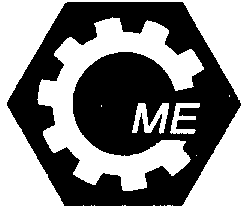 